Crna Gora   Opština  Gusinje                                                                                                                                                        Skupština opštine Gusinje                                                                                                                                                                Broj: 001-14/20                                                                                                                                                                         Gusinje ,29.05.2020.godine       Na osnovu člana 40 Zakona o lokalnoj samoupravi ( “Sl.list CG” br 02/18) i člana 62 Statuta opštine Gusinje,(„Sl. list CG – opštinski propisi“ br.03/19.):S A Z I V A M          Prvu sjednicu Skupštine Opštine Gusinje u 2020 godini.          Sjednica će se održati  04.06.2020 godine (čtvrtak) u Dom Centra za kulturu opštine Gusinje sa početkom  u 10 h.          Za sjednicu predlažem sledeci:                                                            D N E V N I   R E D1. Prijedlog odluke o lokalnim komunalnim taksama opštine Gusinje.                                                                   2. Prijedlog odluke o lokalnim administrativnim taksama opštine Gusinje.                                                                   3. Prijedlog odluke o usvajanju Strategije razvoja sporta za opštinu Gusinje  za period 2020 - 2021. Godine4. Prijedlog odluke o usvajanju lokalnog akcionog plana za mlade opštine Gusinje  za period 2020 - 2021. Godine5. Prijedlog odluke o davanju saglasnosti na imenovanje Potpredsjednika opštine Gusinje.6. Prijedlog odluke o usvajanu Izvještaja o radu Službe Skupštine opštine Gusinje za 2019 godinu.                      7. Prijedlog odluke o davanju saglasnosti na Program rada i finansijskom planu za 2020 godinu za “Turističku Organizaciju”-–Gusinje8. Prijedlog odluke o davanju saglasnosti na Izvještaj o radu i finansijskom poslovanju za 2019 godinu DOO “Komunalne djelatnosti”-–Gusinje9. Prijedlog odluke o davanju saglasnosti na Izvještaj o radu i finansijskom poslovanju za 2019 godinu JU Centar za kulturu –Gusinje10. Prijedlog odluke o davanju saglasnosti na Izvještaj o radu i finansijskom poslovanju za 2019 godinu  “Turističke organizacije”—Gusinje                                                                                                                                     11.Prijedlog Odluke za pomoć privrednim subjektima i građanima opštine Gusinje nastale usled epidemije koronavirusa.                                                                                                                                                                              12.Pitanja i odgovori odbornika.                                                                                                                                                      Na sjednici su pozvani predstavnici  javnog informisanja.	                                                                                                                               Predsjednik Skupštine                                                                                                                                 Dženadin RadončićCrna GoraOpština GusinjeSkupština opštine GusinjeBroj 001- 35 /19Gusinje  , 27.12. 2019.godine                                                                                ZAPISNIK Sa četvrte sjednice SO- e Gusinje u 2019. godini , održane 27.12. 2019. godine sa početkom u 09 časovaSjednicu je otvorio Predsjednik Skupštine opštine Gusinje  Dženadin Radončić.Kako je na kolegijumu Predsjednika Skupštine dogovoreno , da se prisutnost odbornika na sjednici potvrđuje svojeručnim potpisom prije same sjednice , neposrednim uvidom u potpise, utvrđeno je da sjednici prisustvuje 28 odbornika.  Odsutni su bil Mesud Čekić i Edin Mulić.Utvrđeno je postojanje kvoruma.Na glasanje je stavljen zapisnik sa prošle sjednice koji je  jednoglasno usvojen.Predsjednik skupštine je pročitao predviđeni dnevni red i pitao ima li predloga za izmenu ili dopunu dnevnog reda.Ruždija Radončić je istakao svoje mišljenje da je u dnevni red trebalo uvrstiti Prijedlog Odluke o izmjeni i dopuni Odluke o porezu na nepokretnost, odnosno promjeniti neke odredbe i primjeniti Ih u praksi ili o tome donijeti neki zaključak.Predsjednik Skupštine je nakon toga predložio sledeći dnevni red:Prijedlog Odluke o davanju saglasnosti na Program rada i Finansijskog plana  J.U. “ Centar za kulturu” Gusine za 2020. godinu.Prijedlog Odluke o davanju saglasnosti na  Program rada i finansijskog plana D.O.O. “Komunalne djelatnosti” Gusinje za 2020.godinu.Prijedlog Odluke o Programu rada Skupštine opštine Gusinje za 2020.godinu.Prijedlog Odluke o kućnom redu u stambenim zgradama.Prijedlog Odluke o prirezu porezu na dohodak fizičkih lica u opštini Gusinje.Prijedlog Odluke o dopuni Odluke o stipendiranju studenata u opštini Gusinje.Prijedlog Odluke o auto-taxi prevozu.Prijedlog Odluke o oslobađanju plaćanja naknade za uređenje građevinskog zemljišta.Prijedlog Odluke o usvajanju Strateškog plana razvoja opštine Gusinje2020-2025godine.Prijedlog Odluke o usvajanju Budžeta opštine Gusinje i Plana investicija za 2020.godinu.Odbornička pitanja i odgovori.Dnevni red je jednoglasno usvojen.Zbog zdravstvenih problema sa sa grlom, odnosno govorom, Predsjednik Skupštine Je iskoristio svoje poslovničko pravo i dr. Elvisa Omeragića odredio da predsjedava današnjom skupštinom.Dr. Omeragič se zahvalio na povjerenju, preuzeo predsjedavanje sjednicom I otvorio raspravu po tačkama dnevnog reda. AD 1.  Irfan Dervišević, direktor JU “Centar za kulturu “ Gusinje, je obrazložio Plan rada I Finansijski  plan, kazavši da ju predloženi planovi dobili saglasnost Savjeta  te ustanove.Za diskudiju povodom ove tačke dnevnog reda javili su se Fahrudin Dervišević, Ahmet Deljanin I Šemso Jarović.Skupština je  jednoglasno donijela sljedeći zaključak:Usvaja se  Odluka o davanju saglasnosti na Program rada i Finansijskog plana  J.U. “ Centar za kulturu” Gusinje za 2020. Godinu.AD 2. Demir Bajrović, direktor D.O.O. “Komunalne djelatnosti” Gusinje , istakao je da su predloženi Plan rada I Finasijski plan dobili potrebnu saglasnost i obrazložio planirane aktivnost I planove tog preduzeća u 2020. godini.Povodom ove tačke dnevnog reda za diskusiju se javili Ahmet Deljanin i Fahrudin Dervišević. Skupština je sa 21 glasom Za I 3 Uzdržana  donijela sljedeći zaključak:Usvaja se  Odluka o davanju saglasnosti na Program rada i Finansijskog plana  D.O.O “Komunalne djelatnosti” Gusine za 2020. godinu.AS 3.  Predsjedavajući Skupštine dr. Elvis Omeragić je po ovoj tački dnevnog reda otvorio raspravu, a za koju nije bilo prijavjenih odbornika.Skupština je  jednoglasno donijela sljedeći zaključak:Usvaja se  Odluka o Programu rada Skupštine opštine Gusinje za 2020. godinu.AD 4.  Havaja Prelvukaj, sekretarka sekretarijata za planiranje prostora, imovinu i zaštitu životne sredine, je kao obrađivač objasnila potrebu donošenja i usvajanja ove Odluke.Fahrudin Dervišević se povodom ove tačke javio za raspravu.Skupština je  jednoglasno donijela sljedeći zaključak:Usvaja se  Odluka o kućnom redu u stambenim zgradama.AD 5.  Admir Mulamekić, sekretar za privredu, razvoj i finansije je kao obrađivač obrazložio ovuPrijedlog ove Odluke, a za diskusiju nije bilo prijavljenih odbornika.Skupština je  jednoglasno donijela sljedeći zaključak:Usvaja se  Odluka o prirezu porezu na dohodak fizičkih lica u opštini Gusinje.AD 6.Sekretar sekretarijata za opštu upravu i društvene djelatnosti Šefkija Bektešević, je kao obrađivač istakao neophodnost usvajana ove Odluke i obrazložio istu. Povodom ove tačke dnevnog reda za riječ su se javili  Antigona Kukaj, Šerif Feratović,Fahrudin Dervišević, Esad Feratović, Dženadin Radončić i Ibrahim Omeragić.Skupština je sa 21 glasom Za i 4 Uzdržana donijela sljedeći zaključak:Usvaja se Odluka o dopuni Odluke o stipendiranju studenata u opštini Gusinje.AD 7. Sekretar za privredu, razvoj i finansije, Admir Mulamekić je  kao obrađivač obrazložioo Prijedlog ove Odluke.U diskusiji povodom ove tačke dnevnog reda učestvovao je Fahrudin Dervišević.Skupština je  jednoglasno donijela sljedeći zaključak:Usvaja se Odluka o auto-taxi prevozu.AD 8. Sekretarka sekretarijata za planiranje prostora, imovinu i zaštitu životne sredine, Havaja  Preljvukaj je u obrazloženju istakla da se radi o oslobađanju plaćanja naknade za uređenje građevinskog zemljišta za investitora Hasreta Mrkulića iz New Yorka, koji planira otvaranje farme za uzgoj pilića i pogona za preradu mesa i mesnih prerađevina i gdje će se zaposliti određeni broj radnika.Ovo je projekat od opšteg interesa i oslobađanje plaćanja naknade za uređenje građevinskog zemljišta  predstavlja doprinos opštine realizaciji tog projekta.Za diskusiju povodom ove tačke dnevnog reda su se javili Mihailo Jovović i Fahrudin Dervišević.Skupština je  jednoglasno donijela sljedeći zaključak:Usvaja se Odluka o oslobađanju plaćanja naknade za uređenje građevinskog zemljišta.AD 9. Admir Mulamekić, sekretar za privredu, razvoj i finansije je istakao da je predloženi Strateški plan dobio saglasnost Ministarstva ekonomije u kojem je potvrđeno da je Plan urađen u skladu sa Strategijom reginalnog razvoja Crne Gore . Hasret Radončić, Koordinator radne grupe za izradu Strateškog plana je objasnio zakonsku obavezu, potrebu, procedure i sadržaj Plana.Povodom ove tačke dnevnog reda za diskusiju su se javili Ahmet Deljanin, Fahrudin Devišević i Mihailo Jovović .Skupština je 20 glasova Za , 5 Uzdržanih i 2 Protiv donijela sljedeći zaključak:Usvaja se Odluka o usvajanju Strateškog plana razvoja opštine Gusinje2020-2025godine.AD 10.  Sekretar za privredu, razvoj i finansije Admir Mulamekić, je kao obrađivač , obrazložio Prijedlog Budžeta za 2020.godinu,  istakao je da je predloženi Budžet dobio potrebnu saglasnost i pozvao odbornike da usvoje Prijedlog Budžeta za 2020.godinu.Esad Feratović je predložio razdvajanje ove tačke dnevnog reda na Budžet  i Plan investicija.Šemso Jarović , direktor direkcije za uređenje prostora i investicije je prezentirao predloženi Plan investicija za 2020. godinu I pozvao odbornike na usvanje ove tačke dnevnog reda.Za diskusiju su se javili Fadilj Ulaj, Fahrudin Dervišević,Ahmet Deljanin, Shaban Prelvukaj, Šerif Feratović i Anela Čekić , nakon čega je , na zahtjev Adela Damjanovića zatražena pauza zbog klanjanja Džuma –namaza.Nakon pauze koja je data, učešće u raspravi su uzeli dr.Elvis Omeragić,Admir Mulamekić, Šemso Jarović i Refik Pirović. Skupština je 20 glasova Za , 2 Uzdržana i 6 Protiv donijela sljedeći zaključak:Usvaja se Odluka o usvajanju Budžeta opštine Gusinje i Plana investicija za 2020.godinu. Nakon toga, predsjedavajući dr. Elvis Omeragić je zaključio četvrtu sjednicu Skupštine opštine Gusinje u 2019. godini. Predsjednik Skupštine                                                                                                              Sekretar Skupštine Dženadin Radončić                                                                                                                       Enver DedushajNa osnovu člana 2 Zakona o lokalnim komunalnim taksama ("Službeni list Crne Gore", broj 18/19), člana 38 stav 1 tačka 8 Zakona o lokalnoj samoupravi ("Službeni list CG", br. 2/18 i 34/19), i člana 38 stav 1 tačka 2 Statuta opštine Gusinje ("Službeni list CG- opštinski propisi", broj  3/19), nakon dobijanja saglasnosti Vlade Crne Gore br.07-1917 od 19.03.2020 godine, Skupština opštine Gusinje, na sjednici  održanoj 04.06.2020. godine, donijela je:                                            ODLUKU                            O LOKALNIM KOMUNALNIM TAKSAMA OPŠTINE                                                                    GUSINJEOpšte odredbe Član 1Ovom odlukom uvode se lokalne komunalne takse, utvrđuje vrste, njihova visina, način i rokovi plaćanja, olakšice, kao i vršenje poslova utvrđivanja, naplate i kontrole lokalnih komunalnih taksi (u daljem tekstu: komunalna taksa).Upotreba rodno osjetljivog jezikaČlan 2Izrazi koji se u ovoj odluci koriste za fizička lica u muškom rodu, podrazumijevaju isteizraze za fizička lica u ženskom rodu.Uplata prihoda od komunalne takseČlan 3Uplata komunalne takse vrši se na uplatni račun opštine Gusinje, u skladu sa propisom kojim se uređuje način uplate javnih prihoda.Utvrđivanje taksene obaveze Član 4Komunalne takse na javnim površinama uvode se za:korišćenje prostora na javnim površinama, osim radi postavljanja podzemnih i nadzemnih vodova i antenskih stubova koji se koriste za pružanje elektronskih komunikacionih usluga, uključujući i pripadajuće uređaje i opremu koji su građeni ili izgrađeni na istim i koji omogućavaju njihovo funkcionisanje i cjelishodno korišćenje (izvodni ormarić, outdoor kabineti, okna, stubovi, armature, antenski sistemi), trafostanica, ormara i elektro-energetskih stubova, prodaje štampe, knjiga i drugih publikacija, proizvoda starih i umjetničkih zanata i domaće radinosti;korišćenje reklamnih panoa i bilborda van poslovnog prostora, kao i na objektima ijavnim površinama koji pripadaju opštini, osim pored magistralnih i regionalnih puteva ikorišćenje prostora za parkiranje motornih i priključnih vozila, motocikala i bicikala,na uređenim iobilježenim mjestima.                                                                                Javna površina                                                 Član 5Javnim površinama za čije se korišćenje može uvesti komunalna taksa, u smislu ove odluke, smatraju se površine koje su dostupne svim korisnicima pod jednakim uslovima (ulice, trgovi, javni prolazi, javna stepeništa, mostovi, podvožnjaci, nadvožnjaci, parking prostori, trotoari, stajališta javnog prevoza, pijace, parkovi, travnjaci, površine za rekreaciju).Obveznik komunalne takseČlan 6Obveznik komunalne takse je korisnik prava, predmeta ili usluga za čije korišćenje jepropisano plaćanje komunalne takse.Nastanak taksene obavezeČlan 7Taksena obaveza nastaje danom početka korišćenja prava, predmeta i usluga za čije korišćenje je propisano plaćanje komunalne takse, a plaća se na način utvrđen rješenjem o utvrđivanju taksene obaveze.                        Tarifa za lokalne komunalne takseČlan 8Visina, način i rokovi plaćanja komunalne takse iz člana 4 ove odluke utvrđuju se Tarifomkomunalnih taksi koja je sastavni dio ove odluke (u daljem tekstu: Taksena tarifa).Način utvrđivanja taksene obavezeČlan 9Visina komunalne takse iz člana 4 ove odluke utvrđuje se u zavisnosti od površine, vremena korišćenja, zone u kojoj se nalaze objekti, predmeti, odnosno vrše usluge, a shodno zonama utvrđenim propisom kojim se uređuje naknada za komunalno opremanje građevinskog zemljišta i propisom kojim se uređuje porez na nepokretnosti.Vršenje poslova utvrđivanja, naplate i kontrole Član 10Utvrđivanje, naplatu i kontrolu komunalne takse vrši organ lokalne uprave nadležan zaposlove lokalnih javnih prihoda.Izvršenje nastale taksene obavezeČlan 11Taksena  obaveza za komunalne takse,koja je nastala do stupanja na snagu ove odluke,plaća se u skaldu sa Odlukom o lokalnim komunalnim taksama ("Službeni list CG - opštinski propisi", broj  36/16).Prestanak važenjaČlan 12Danom stupanja na snagu ove odluke prestaje da važi Odluka o lokalnim komunalnim taksama ("Službeni list CG - opštinski propisi", broj  36/16).Stupanje na snaguČlan 13Ova odluka stupa na snagu osmog dana od dana objavljivanja u "Službenom listu CG -opštinski propisi".SKUPŠTINA OPŠTINE GUSINJEBr:001-14/20-1Gusinje,04.06.2020. godine	Predsjednik                                                                                                                                             Dženadin Radončić                            TARIFA ZA LOKALNE KOMUNALNE TAKSESvi novčani iznosi su iskazani u eurima (€).Tarifni broj 1I   Za korišćenje prostora na javnim površinama,osim radi prodaje štampe,knjiga i drugih puiblikacija,proizvoda starih i umjetničkih zanata i domace radinosti,od svakog cijelog ili započetog kvadratnog metra prostora koji se koristi, visina komunalne takse utvrđuje se mjesečno po m2, to:Za postavljanje zatvorene bašte uz ugostiteljski objekat u njegovoj funkciji:-  Prva  zona …………………………….................................................................................................................8.50€- Druga  zona …………………………...................................................................................................................7,00€-  Treća  zona ……………………….......................................................................................................................5,00€-  Četvrta  zona …………………………................................................................................................................4,00€Za postavljanje ljetnje bašte uz ugostiteljski objekat u njegovoj funkciji :-  Prva  zona ……………………………...................................................................................................................5,00€- Druga zona  …………………………...................................................................................................................4,00€- Treća zona  ………………………..…..................................................................................................................4,00€-  Četvrta  zona ………………………….................................................................................................................4,00€
3. Za korišćenje prostora na javnoj površini za kiosk, i druge Privremene objekte namijenjene za trgovinu i usluge:- Prva zona………......……...............................................................................................7,00€- Druga zona ……………................................................................................................6,00€- Treća zona………………...............................................................................................5,00€- Četvrta zona............................................................................................................. 4,00€4. Za postavljanje ostalih privremenih objekata,koji se mogu izmješatati s jednog mjesta na drugo  i to:slobodno - stojeća vitrina; izložbena polica; konzervator za sladoled, i sl.- Prva zona  ……………………………................................................................................................................7,ooo€- Druga zona  ………………………….................................................................................................................6,00€- Treća  zona ….......................................................................................................................………………….5,00€-  Četvrta  zona …………………...................................................................................................................….4,00€
pokretna tezga; automat za prodaju cigareta; aparat za prodaju osvježavajućih napitaka, sladoleda, dezerata, kestenja i kikirikija i sl; pult za izlaganje i prodaju ukrasnih predmeta, cvijeća i slika; objekti za  ambulantno pružanje jednostavnih ugostiteljskih usluga, i sl.       -  Prva  zona ……………………………...................................................................................................................6,00€- Druga zona  …………………………...................................................................................................................5,00€- Treća  zona ………………………..…..................................................................................................................4,00€-  Četvrta  zona …………………………................................................................................................................3,00€privremeni objekti koji služe za izvođenje zabavnih programa (zabavni parkovi, cirkusi, karting staze, avanturistički  parkovi,  i sl.)-  Prva  zona ……………………………...................................................................................................................2,50€- Druga zona  …………………………...................................................................................................................2,00€- Treća  zona ………………………..…..................................................................................................................1,50€-  Četvrta  zona ……………………...................................................................................................................…1,00€II  Za korišćenje prostora na javnim površinama radi izvođenja građevinskih radova, raskopavanja,deponovanja građevinskog i drugog materijala, postavljanja specijalnih vozila u svrhu izvodjenja gradjevinskih radova,osim radi izvođenja radova na rekonstrukciji opštinskog puta I objekta na tom putu, radova koji se izvode na osnovu ugovora o javno-privatnom partnerstvu zaključenim sa opštinom Gusinje ili javnim službama čiji je osnivač opština Gusinje, kao i korišćenja javne površine za postavljanje pristupnih rampi,liftova i sl.objekata za pristup I kretanje lica smanjene pokretljivostii lica sa inavalidetom,placa se taksa  dnevno po m2 zauzete površine odnosno m dužnom, u visini od 0,30.Za korišćenje prostora na javnim površinama u promotivne svrhe, taksa se plaća mjesečno, po m2 zauzete površine, u iznosu od   10,00.Komunalna taksa po ovom tarifnom broju plaća se srazmjerno vremenu korišćenja prostora na javnim površinama.Organ uprave nadležan za izdavanje akta kojim se odobrava korišćenje javne površine dužan je primjerak tog akta dostaviti organu nadležnom za lokalne javne prihode, koji će rješenjem utvrditi visinu takse.Taksa po ovom tarifnom broju može se platiti mjesečno do 15-og u mjesecu za prethodni mjesec u visini 1/12 utvrđene godišnje obaveze ili mjesečnu obavezu, a ukoliko obveznik izmiruje godišnju obavezu jednokratno do 25. januara tekuće godine, istom se odobrava popust od 10.%.Tarifni broj 2Za korišćenje reklamnih panoa, bilborda metro-lajt,megabord i drugih reklama , plaća se lokalna komunalna taksa zavisno od razvijene reklamne površine, u godišnjem iznosu. i to:Za korišćenje jednostranog, dvostranog i trostranog panoa, bilborda metro –lajt,megabord :-  do  5,00  m2 ………………………………......……………………………………………………………… 50,00€/m2- od 5,1 m2  do  10,0  m2………………….……...…………....……………………………….…………......45,00€/m2- od 10,1 m2  do  20,0  m2…………………………......…………...…………………....………………….40,00€/m2- od 20,1 m2  do  30,0 m2…………………………....………......……...………………………………..…35,00€/m2- od 30,1 m2 do 50,0 m2.......................................................................................................................30,00€/m2- preko 50,1 m2 …………………………………………......…………………………………………… 25,00€/m2Za osvijetljeni ili svjetleći reklamni pano  i bilbord ,za koji je priključak na električnu energiju izveden sa javne rasvjete ,taksa se uvećava po sijeličnom mjestu za 10,00 € mjesečno.Za korišćenje reklamnih transparenata i transparenata za oglašavanje (meš platna, cerada, i sl.) iznad saobraćajnica, trgova i na drugim javnim površinama, komunalna taksa se utvrđuje  mjesčno,u iznosu od 2,50/m2.Za korišćenje reklamnih zastava (na jarbolima, stubovima i objektima)  taksase utvrđuje mjesečno, u iznosu od 1,50/m2.Taksa po ovom tarifnom broju može se platiti mjesečno do 15-og u mjesecu za prethodni mjesec u visini 1/12 utvrđene godišnje obaveze ili mjesečnu obavezu, a ukoliko obveznik izmiruje godišnju obavezu jednokratno do 25. januara tekuće godine, istom se odobrava popust od 10.%.Organ nadležan za izdavanje odobrenja ili izdavanje urbanističkih, odnosno tehničkih uslova za postavljanje privremenih objekata iz stava 1 ovog tarifnog broja, dužan je primjerak tog akta dostaviti organu nadležnom za lokalne javne prihode, koji će rješenjem utvrditi visinu takese.Tarifni broj 3Za parkiranje taksi vozila na taksi stajalištu taksa se utvrđuje po izdatom izvodu licence u godišnjem iznosu od.…………………………….…..........................................................................................30,00Taksu iz ovog tarifnog broja plaća pravno lice ili preduzetnik koji obavlja taksi prevoz.Organ lokalne uprave Opštine Gusinje nadležan za poslove saobraćaja, dužan je da primjerak akta kojim se odobrava korišćenje taksi stajališta, dostavi organu nadležnom za lokalne  javne  prihode, radi utvrđivanja taksene 0baveze.    Na osnovu člana 4 Zakona o administrativnim taksama ("Službeni list CG", broj 18/19), člana 38 stav 1 tačka 8 Zakona o lokalnoj samoupravi ("Službeni list CG", br. 2/18 i  34/19), člana 38 stav 1 tačka 2 Statuta opštine Gusinje ("Službeni list CG  - opštinski propisi", broj 3/19),  saglasnost Vlade Crne Gore br.07-1917 od 19.03.2020 godine, Skupština opštine Gusinje, na sjednici održanoj 04.06.2020. godine, donijela je                                              ODLUKUO LOKALNIM ADMINISTRATIVNIM TAKSAMA OPŠTINEGUSINJE                                                   PredmetČlan 1Ovom odlukom uređuje se plaćanje lokalnih administrativnih taksi za spise i radnje pred organima lokalne uprave i službama Opštine Gusinje(u daljem tekstu :administrativne takse).Upotreba rodno osjetljivog jezikaČlan 2Izrazi koji se u ovoj odluci koriste za fizička lica u muškom rodu podrazumijevaju isteizraze za fizicka lica u ženskom rodu.Tarifa za lokalne administrativne takseČlan 3Lokalne administrativne takse plaćaju se u visini koja se utvrđuje Tarifom o lokalnim administrativnim taksama koja je sastavni dio ove odluke (u daljem tekstu: Taksena tarifa).Uplata lokalne administrativne  takseČlan 4Uplata lokalne administrativne takse vrši se na uplatni račun Opštine Gusinje, u skladu sa propisom kojim se uređuje  načinu naplate javnih prihoda.Izvršenje taksene obavezeČlan 5Taksena obaveza za lokalne administrativne takse koja je nastala do dana stupanja na snagu ove odluke ,plaća se u skladu sa Odlukom o lokalnim administrativnim takasama  ("Službeni list CG - opštinski propisi", broj 14/15).                                           Primjena Tarifnog broja 15Član 6Tarifni broj 15 Taksene tarife  preminjivaće se do donošenja  Plana generalne regulacije Crne Gore.Prestanak važenja Član 7 Danom stupanja na snagu ove odluke prestaje da važi Odluka o lokalnim administrativnim taksama ("Službeni list CG - opštinski propisi", broj 14/15).Stupanje na snaguČlan 8Ova odluka stupa na snagu osmog dana od dana objavljivanja u "Službenom listu CG -opštinski propisi".SKUPŠTINA OPŠTINE GUSINJEBroj: 01-14/20-2	GUSINJE,04.06.2020. Godine                                                                                                                                                                                                   Predsjednik 	                                                                                                                                                                                          Dženadin Radončić                                                           TARIFA ZA LOKALNE ADMINISTRATIVNE TAKSESvi novčani iznosi su iskazani u eurima (€).                                                   I. PODNESCITarifni broj 1
Za zahtjev, molbu, predlog, prijavu i drugi podnesak, ako ovom odlukom nije drugačijepropisano................................................................................................................................................................2,00Napomena:Taksa po ovom tarifnom broju ne plaća se za naknadne podneske kojima stranka zahtijeva samo brže postupanje po ranije podnijetom zahtjevu.Taksa po ovom tarifnom broju ne plaća se za zahtjeve za ostvarivanje prava na premije i regrese (podsticanje poljoprivredne proizvodnje).Tarifni broj 2Za žalbe protiv akata koja donose organi lokalne uprave ...........................................................4,00 Napomena:Taksa po ovom tarifnom broju plaća se za žalbe protiv rješenja donesenih po službenoj dužnosti i po zahtjevu stranke, ako ovom odlukom nije drugačije propisano.                                             I . OPOMENATarifni broj 3Za opomenu kojom se obveznik poziva da plati taksu .................................................................2,00                                                  II  . RJEŠENJATarifni broj 4Za sva rješenja organa lokalne uprave za koja nije propisana posebna taksa....................3,00 Napomena:Ako se donosi jedno rješenje po zahtjevu više lica, taksa po ovom tarifnom broju se plaćaonoliko puta koliko ima lica kojima se rješenje uručuje.Tarifni broj 5Za žalbu protiv rješenja lokalnog poreskog organa donijetog u poreskom postupku u prvom stepenu ....................................................................................................................................................5,00Za poreske akte koje lokalni poreski organ donosi u poreskom postupku po zahtjevu stranke...................................................................................................................................................................5,00Tarifni broj 6
Na uložene vanredne pravne ljekove ................................................................................................10,00                                              III UVJERENJATarifni broj 7Za uvjerenja koja izdaju organi lokalne uprave, ako ovom odlukom nije drugačijepropisano ...............................................................................................................................................................3,00                                                              Tarifni broj 8Za izvode iz javnih evidencija koje vode organi lokalne uprave opštine, osim za izvode iz Tarifnog broja 13 tač. 1,2 i 3...........................................................................................................................3,00                              IV  OVJERE, PREPISI I PREVODITarifni broj 9Za ovjeru potpisa, prepisa ili autentičnosti rukopisa (od svakog polutabaka originala)................................................................................................................................................................2,00;Za ovjeru prevoda plaća se 30% od takse iz tačke 1) ovog tarifnog broja. Napomena:Polutabakom, u smislu ove odluke, smatra se list hartije od dvije strane normalnog kancelarijskog formata ili manjeg.Ako je rukopis, odnosno prepis čija se ovjera vrši pisan na stranom jeziku, plaća sedvostruka taksa iz ovog tarifnog broja.Tarifni broj 10Za ovjeru cjenovnika....................................................................................................................................3,00Tarifni broj 11Za ovjeru ugovora..........................................................................................................................................3,00Tarifni broj 12Za ovjeru punomoćja, saglasnosti i ličnih izjava (izjava o sastavu porodičnog domaćinstva, potvrda o životu i sl.).............................................................................................................3,00                           V TAKSE IZ OBLASTI OPŠTE UPRAVETarifni broj 131) za izvod iz matičnog registra vjenčanih .......................................................................................2,00;za izvod iz matične knjige vjenčanih namijenjenih inostranstvu (internacionalniizvod)...............................................................................................................................................................7,00;za naknadni upis iz inostr. u maticni registar vjencanih po zahtjevu..........................10,00;za spise i radnje u postupku sklapanja braka:-   u   službenim  prostorijama:…………………………………. do 15 casova  40,00 i posle 15 casova 50,00 -   van   službenih   prostorija.........................................................................................................................90,00VI       TAKSA IZ OBLASTI PLANIRANJA PROSTORA I IZGRADNJE                                  OBJEKTA I ZAŠTITE ŽIVOTNE SREDINETarifni broj 14Za rješenje kojim se odobrava pretvaranje zajedničkih ili posebnih djelova stambenezgrade u poslovni prostor, odnosno stan……………………………………………..……………………......…...................……30,00Tarifni broj 15Za rješenje kojim se odobrava izgradnja pomoćnog objekta (garaže, ostave, ograde isl.).............................................................................................................................................................................10,00Tarifni broj 16Za izdavanje ekoloske saglasnosti(rjesenje o davanu saglasnosti na elaborate o precjeni uticaja na zivotnu sredinu)…………………………………………………………………………….. 20,00.TAKSE IZ KOMUNALNE OBLASTITarifni broj 17Za rješenje kojim se odobrava postavljanje ili zamjena firme ili natpisa …...................…10,00Tarifni broj 18Za rješenje kojim se odobrava postavljanje urbanog mobilijara na javnim površinama- zaštitno ukrasnih stubića, zaštitne ograde, žardinjere, klupe, tende, suncobrani, rampe, sl....………………...........................………….....…………………10,00Napomena: Taksu po ovom tarifnom broju ne plaćaju  javna služba čiji je osnivač Opština.                                                           Tarifni broj 19Za rješenje kojim se odobrava deponovanje građevinskog materijala na javnim površinama radi izvođenja radova……....................................……………………………………10,00Tarifni broj 20Za rješenje kojim se određuje obilježavanje novotvorenih ulaza na stambenim, odnosnoposlovnim zgradama......................................................................................................................................... 5,00Tarifni broj 21Za davanje saglasnosti za upis u registar sakupljača, odnosno prevoznika otpada………………………………………………….........................................………………………..20,00Tarifni broj 22Za davanje saglasnosti na plan upravljanja građevinskim otpadom iz okvira nadležnosti organa lokalne uprave…………………………........................………..........................………………………..20,00  VII      TAKSE IZ OBLASTI SAOBRAĆAJA I PUTEVATarifni broj 23Za rješenje kojim se izdaje licenca za obavljanje prevoza putnika i tereta...........................10,00Tarifni broj 24Za rješenje kojim se odobrava vršenje vanrednog prevoza..........................................................5,00Tarifni broj 25Za izdavanje saglasnosti za priključak prilaznog puta na opštinski i nekategorisani put uopštoj upotrebi ..................................................................................................................................................20,00                                                            Tarifni broj 26Za rješenje kojim se zatvara saobraćajnica zbog izvođenja radova na objektu pored saobraćajnice......................................................................................................................................................10,00Tarifni broj 27Za rješenje kojim se, u ulicama gdje se ne može odvijati saobraćaj za teretna i priključna vozila, odobrava saobraćaj samo za vozila kada vrše snabdijevanje maloprodajnih i ugostiteljskih objekata....................................................................................................................................10,00Tarifni broj 28Za rješenje kojim se odobrava rezervisanje mjesta na parkiralištu......................................10,00             IX              X       TAKSE IZ OBLASTI PREDUZETNIŠTVATarifni broj 29Za rješenje kojim se odobrava obavljanje ugostiteljskih djelatnosti u poslovnim prostorijama........................................................................................................................................................ 3,00€Tarifni broj 30Za rješenje kojim se odobrava obavljanje ugostiteljskih djelatnosti u privremenim objektima..............................................................................................................................................................3,00€Tarifni broj 31Za rješenje kojim se odobrava obavljanje ugostiteljskih djelatnosti u pokretnim privremenim objektima ...............................................................................................................................3,00€Tarifni broj 32Za rješenje o kategorizaciji ugostiteljskog objekta, i to:-	za restorane ............................................................................................................................  3,00€za	pružanje	usluga	smještaja	u domacinstvu (soba,	 turistički apartman,kuća i kamp)	u kojima usluge pružaju fizička I pravna lica..................................................................... 3,00Tarifni broj 33Za rješenje kojim se odobrava produženje radnog vremena...................................................3,00Tarifni broj 34Za ovjeru knjige prigovora u objektima i prostorima u kojima se pružaju ugostiteljske i turističke usluge...................................................................................................................................................3,00Tarifni broj 35Za ovjeru knjige gostiju u ugostiteljskim objektima za smjestaj.............................3,00Tarifni broj 36Za rješenje o obavljanju djelatnosti bez korišćenja poslovnih prostorija...........................3,00Tarifni broj 37Za rješenje o obavljanju djelatnosti pružanja turističkih usluga na kupalištu.................3,00           XI     TAKSE IZ OBLASTI POLJOPRIVREDE I VODOPRIVREDETarifni broj 38Za izdavanje rješenje o utvrđivanju ispunjenosti uslova i načina ostvarivanje prava navodu, i to:1)  Za  rješenje  o  vodnim  uslovima  .......................................................................................................50,002)  Za  rješenje  o  vodnoj  saglasnosti   ..................................................................................................100,003)  Za  rješenje  o  vodnoj  dozvoli ..........................................................................................................150,00Tarifni broj 39Za rješenje o prenamjeni poljoprivrednog zemljišta..................................................................30,00Na osnovu člana 16 Zakona o sportu ("Službeni list Crne Gore" br. 44/18) i člana 38 Statuta Opštine Gusinje ("Službeni list Crne Gore-Opštinski propisi" broj 3/19) i saglasnosti Ministarstva sporta i mladih br.01-006/910/2018-8 od 23.01. 2020. godine, Skupština Opštine Guisnje na sjednici održanoj 04.06.2020 godine, donijela jeODLUKUo usvajanju Strategije razvoja sporta za opštinu Gusinje  za period 2020 - 2021. GodineČlan 1Usvaja se Strategija razvoja sporta za opštinu Gusinje za period  2020-2021. godine.Član 2
       Sastavni dio ove Odluke je i  Strategija razvoja sporta za opštinu Gusinje za period 2020-2021.godine.
                                                                                 Član 3Ova Odluka stupa na snagu osmog dana od dana objavljivanja u Službenom listu Crne Gore - Opštinski propisi.Broj: 001-14/20-3 Gusinje, 04.06.2020.godineSkupština Opštine Gusinje                                                                                                                                   Predsjednik Skupštine                                                                                                                                     Dženadin Radončić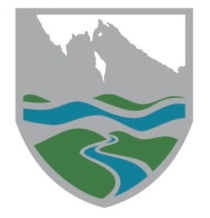 OPŠTINA GUSINJESTRATEGIJA RAZVOJA SPORTA2020– 2021.     Na osnovu člana 16. I člana 137. Stav 2 Zakona o sportu (Sl. List CG, broj 44/2018), a shodno smjernicama strategije razvoja sporta u Crnoj Gori, donešene na Vladi 28.06.2018.  godine, Gusinje donosi:    STRATEGIJA RAZVOJA SPORTA U OPŠTINI GUSINJE ZA PERIOD OD 2019-2022. GODINE SA AKCIONIM PLANOM 2020/2021 GODINA.  Sport u smislu Zakona o sportu predstavlja djelatnost od javnog interesa, pa je shodno toj odrednici cilj izrade strateškog dokumenta razvoja sporta u Opštini Gusinje sagledanje trenutnog stanja u oblasti sporta na lokalnom nivou, ukazivanje na postojeće probleme, te utvrđivanje konkretnih mjera i smjernica u pravcu unapređenja stanja i stvaranja adekvatnih uslova u ovoj oblasti društvenog djelovanja.1.UVOD Obzirom na činjenicu da Opština Gusinje iz dijela budžetskih sredstava pruža podršku razvoju sporta na lokalnom nivou, u smislu sufinansiranja programa rada sportskih subjekata, ovaj strateški dokument ima za cilj da ukaže na koji način poboljšati stanje u oblasti sporta i u istom stvoriti neophodne pretpostavke i uslove na polju ostvarivanja javnog interesa.     Opština Gusinje u kontinuitetu prati stanje u oblasti sporta i u skladu sa, prije svega, finansijskim mogućnostima sprovodi aktivnosti u pravcu unapređenja sportske infrastrukture, zdravstvene zaštite sportista, kao i u pravcu promocija sporta u Opštini Gusinje. Strateškim dokumentom se utvrđuju ciljevi i prioriteti razvoja sporta i određuju niz mjera za njihovo ostvarivanje.  Strategija sadrži: analizu stanja u oblasti sporta, osnovne principe na kojima se zasniva razvoj sporta u Opštini Gusinje, ciljeve razvoja sporta, kao i nosioce realizacije tih ciljeva.  Dokument takođe sadrži obim aktivnosti za realizaciju postavljenih sportskih-razvojnih ciljeva i plan realizacije istog.   Gusinje kao opština sa bogatom sportskom tradicijom, potpuno je posvećeno razvoju sporta, te prepoznaje ostvarivanje javnog interesa u oblasti sporta i u skladu sa Zakonom o sportu i strategijom razvoja sporta na državnom nivou opredeljen je da izradi dokument čija će sadržina doprinijeti sveukupnom poboljšanju stanja u oblasti sporta.   Norme Zakona o sportu koje se odnose na ostvarivanje javnog interesa u sferi sporta efektiraju se na lokalnom nivou u domenu; promocije opština kroz sportsku djelatnost i podsticanja i promocije vrhunskog sporta i vođenja brige o perspektivnim sportistima i sportistkinjama sa vrhunskim reprezentativnim rezultatima, podsticanja i promocija razvoja sporta posebno kod djece, studenata i lica sa invaliditetom, obezbeđivanja uslova za organizovanje i održavanje školskih i studentskih sportskih takmičenja, stvaranja uslova za izgradnju , rekonstrukciju, adaptaciju, opremanje i održavanje sportskih objekata, unapređenje sportske rekreacije, promocije i podsticanja bavljenja sportom svih građanja, istraživačko-razvojnog, vaspitno obrazovnog i stručnog rada u sportu i stručnom ospobljavanju u sportu, unapređenja zdravstvene zaštite sportista i sprečavanja negativnih prijava u sportu, te međunarodne saradnje u oblasti sporta.Činjenica da bavljenje sportom i sprovođnje sportskih aktivnosti nedvosmisleno utiču i obezbeđuju potpuni psihofizički razvoj djeteta,obavezuje nas da u narednom četvorogodištu paket aktivnosti usmjerimo na razvoj dječijeg sporta i sporta u osnovnim školama, što dalje nameće potrebu čvršće i sveobuhvatne saradnje sa osnovnim školama za teritorije Opštine Gusinje. U ovom dijelu je važno istaći da je u pravcu postizanja tog cilja potrebno kontinuirano sarađivati sa nastavnicima i profesorima fizičke kulture i vaspitanja kao obaveznog nastavnog predmeta. 
Uopšte je poznato da sport ima preventivni karakter kada su u pitanju mnoge bolesti, i obolenja povezana sa njima, zatim asocijalna i antisocijalna ponašanja.
Sport ima i terapijska svojstva, te utiče na pravilan razvoj ličnosti, suočavanje sa pobjedama i porazima, timski duh i timski rad.2. OPŠTI PODACI U OPŠTINI GUSINJEGEOGRAFSKI PODACI   Opština Gusinje se nalazi na sjevero-istoku Crne Gore. Opština zahvata površinu od 157km²  i čitava se nalazi na visokoj nadmorskoj visini. Sa svih strana ovaj prostor je okružen planinskim vijencima koji sprječavaju velika strujanja vazduha. 
Gusinje ima kontinentalnu klimu sa izrazitim odlikama planinske klime. Broj sunčanih dana u godini je 250. Najniža nadmorska visina na teritoriji opštine iznosi 925 mnv, a najveća 2500 mnv.
 U neposrednoj blizini opštine se nalaze opština Plav kao i opštine u Republici Albaniji  sa kojima se istovremeno i graniči.                                                        Demografski podaciNa području opštine Gusinje po zadnjem popisu iz 2011. evidentirano je 4300 stanovnika.Opština Gusinje  – stanovništvo prema polu i starosti (%)3. STANJE U OBLASTI SPORTA U OPŠTINI GUSINJE
3.1 Opštinski propisi u oblasti sportaOpština Gusinje , Sekretarijat za opštu upravu shodno Zakonu o sportu ( sl. list CG 36/11 i 36/13) donijela je sva podzakonska akta u pravcu poboljšanja stanja u oblasti sporta u Opštini Gusinje i to: 
-Odluka o sufinansiranju sporta 
-Pravilnik o bližim kriterijumima za dodjelu finanskijskih sredstava sportskim organizacijama
-Pravilnik o dodjeli godišnjih priznanja iz oblasti sportaPrema Odluci o sufinansiranju sporta, Sekretarijat za opštu upravu opštine Gusinje vrši evidenciju u sportu kroz: 
-opštinski registar sportskih organizacija koji su registrovani u skladu sa Zakonom o sportu Crne Gore;
- Stanje sportskih organizacija, školskog sporta, stručnog kadra koji radi u sportskim organizacijam, broja takmičara, broja reprezentativaca, sportsko rekreativnih društava , rang takmičenja, ostvarene rezultate sportskih organizacija u domaćim i međunarodnim takmičenjima.Na teritorije Opštine Gusinje funkcioniše 3 registrovane sportske organizacije čiji programi rada se sufinansiraju iz budžeta opštine. U opštini nema registrovanih školskih sportskih društava, niti sportskih saveza.Javni interes u oblasti sporta je na listi prioriteta opštine Gusinje i opština teži njegovom sprovođenju shodno Zakonu obezbeđivanjem osnovnih uslova za trenažni i takmičarski ciklus, podržavanjem i afirmacijom sporta osoba sa invaliditetom, sportske rekreacije, zatim podržavanjem i realizacijom školskog sporta kroz obezbeđivanje sredstava za održavanje takmičenja i svih aktivnosti vezanih za školski sport, afirmacijom ženskog sporta, podržavanjem i stvaranjem uslova za postizanje vrhunskih rezultata kako na nacionalnom tako i na međunarodnom nivou, podržavanjem i organizovanjem sportskih manifestacija značajnih za Opštinu Gusinje, kao i stvaranjem ambijenta za dodatno edukovanje i osposobljavanje stručnog kadra.
                                                        3.2 Sportski subjekti
  
Shodno Zakonu o sportu sportski subjetkti su fizička i pravna lica u sportu. Fizička lica su sportista, trener i sportski stručnjak osposobljen za rad u sportu, a pravna lica su sportske organizacije.
                          3.2.1 Analiza stanja klubova po sportskim disciplinama
   
Prema podacima opštinskog sportskog registra, na teritoriji opštine Gusinje egzistiraju 3(tri) sportske organizacije. Trenutno nema registrovanih školskih saveza.
Sportske organizacije aktivnosti sprovode u 3 sportske grane, sa oko 120 sportista , prema evidenciji koju sportske organizacije dostavljaju sekretarijatu za opštu upravu.
Grafički je prikazan pregled sportskih organizacija, prikaz broja takmičara/ki po polu koji se bave sportom, broj stručnih lica, rang takmičenja i uzrasnih kategorija po sportskim granama.
Podaci su dostavljeni od sportskih organizacija.Tabelarni prikaz zastupljenih sportskih grana u opštini GusinjaTabelarni prikaz  sportskih organizacija po rangu takmičenja u 2019. godini u Opštini GusinjePrethodni tabelarni prikazi prikazuju da u opštini Gusinje trenutno ne postoje registrovani atletski klubovi i teniski klubovi. Razlog za to leži u činjenici da u tim granama sporta nije razvijena sportska infrastruktura, tj. da na teritoriji opštine ne postoje izgrađeni teniski tereni i atletska staza.
Ukoliko se ima u vidu činjenica da prosječna nadmorska visina teritorije opštine Gusinje pogoduje postizanju vrhunskih rezultata na atletici, u narednom četvorogdištu aktivnosti treba umjeriti u pravcu sportske infrastrukture u atletici.
Takođe, činjeci da je Gusinje bogato brojem sunčanih dana u godini, ukazuje na potrebu izgradnje teniskih terena i u tom smislu formiranja teniskih klubova, na šta će u narednom periodu biti obraćena pažnja.                                                                                                      


3.3   STRUČNI KADAR
Prema podacima iz registra opštinskih sportskih organizacija sekretarijata za opštu upravu, u opštini Gusinje, u više od 80%, sportske organizacije vode stručni kadrovi specijalizovani za svaku granu sporta. U školskom sportu svoja znanja i iskustva prenose profesori fizičkog vaspitanja. Pored tog angažmana, najveći broj profesora je uključen i u rad sportskih organizacija. 
Kada je riječ o edukovanom kadru, značajno je naglasiti da su u rad sportskih organizacija uključeni treneri sa višom trenerskom školom, specijalizovani i licencirani stručnjaci određenih sportskih grana, magistri, kao i doktori nauka u oblasti sporta.3.4 SPORT DJECE I STUDENATA – ŠKOLSKI I STUDENTSKI SPORT
Shodno Zakonu, za razvoj školskog sporta nadležan je nacionalni školski savez. U opštini Gusinje školski sport je na zadovoljavajućem nivou, uprkos činjenici da se malo ulagalo u segment školske sportske infastrukture.
Praksa iz ranijeg perioda je pokazala da je sistem rada u sportskim sekcijama direktno uticaj na postizanje najboljih rezultata, te da su školske sportske sekcije, posebno u osnovnim školama bile neiscrpni rezervoari i resursi sportskih sekcija, ali nedovoljno zastupljene na adekvatnom nivou.
Ova konstatacija zahtijeva odgovor na to pitanje i vjerovatno leži u tome da prosvjetni radnici u oblasti fizičkog vaspitanja nisu dovoljno motivisani jer školska sportska infrastruktura u opštini Gusinje nije adekvatna i onemogućava profesore fizičkog vaspitanja da svoj rad usmjere u sistem školskih sportskih sekcija, na način kakav bi bio u adekvatnijim sportsko-tehničkim uslovima; da porodica tj. roditelji  ne usmjeravaju svoju djecu na aktivno bavljenje sportom; da ne postoji zadovoljavajući stepen saradnje između škola i ostalih institucija i organa;kako na državnom tako i na lokalnom nivou; da sistem školskih sportskih sekcija zahtijeva troškove, koje škole, odnosno profesori fizičkog vaspitanja ne mogu da snose.Ovaj strateški dokument ima za cilj da između ostalog, ukaže i na ove probleme kako ti isti u narednom periodu bili i riješeni, a sve u cilju ostvarivanja javnog interesa u oblasti sporta shodno odredbana Zakona u sportu Crne Gore.Mrežu osnovnih škola u opštini Gusinje čini jedna osnovna škola sa isturenim odjeljenjima sa oko 292 učenika i srednja isturena odjeljenja SMŠ ,, Bećo Bašić” iz Plava koja broje 51-og učenika.U 2018. godini, organizovana su školska takmičenja na među odjeljenjskom nivou kao među školska sportska takmičenja u malom fudbalu i odbojci.Školski sport treba da doprinese unapređenju javnog zdravlja, da bude baza za osposobljavanje i razvoj sporta u opštini Gusinje i sporta između škola, sportskih organizacija i udruženja.
Školski sport u prvi plan ističe participaciju i visok nivo aktivnosti svih učenika uz korišćenje inkluzivnih strategija koje svim učenicima omugućavaju da dožive radost, zabavu i uspjeh. Promoviše aktivno učestvovanje učenika jer je to i osnovni razlog zbog kojeg se učenici opredeljuju za školski sport (žele da vježbaju, igraju utakmice, budu aktivni i td.). U školskom sportu naglasak nije na selekciji i pojedinačnom uspjehu, ali to istovremeno ne znači da nema važnu ulogu u identifikaciji sportski darovitih i talentovanih učenika. Njima je potrebno obezbijediti dodatni izazov, omogućiti im da se takmiče za reprezentaciju škole, grada, regiona i usmjeriti u odgovarajuće sportske klubove.
Bavljenje školskim sportom treba da bude zabavno, prijatno iskustvo , koje uključuje igru, druženje, uzajamno pomaganje, učenje i napredovanje u skladu sa mogućnostima, Školski sport odlikuje balansiran pristup sportskom, školskom i ličnom razvoju učenika. U prvi  plan ističe samo bavljenje sportom, napor koji se ulaže, radost zbog nečeg što se naučilo, a tek onda rezultat, osvojeno mjesto, medalja.

     U opštini Gusinje nema registrovanih školskih sportskih društava.Tabelarni prikaz neregistrovanih školskih sportskih društava na teritoriji opštine Gusinje

 STUDENTSKI SPORTOpština Gusinje nema ni jednu visoko-obrazovnu ustanovu, pa samim tim nema ni svoju sportsku infrastrukturu ni studentsku ligu. Iz tog razloga se ne može govoriti o postojanju organizovanog studentskog sporta.   Uprkos tome raduje činjenica da studenti iz naše opštine aktivno praticipiraju u sportskim organizacijama, kako u upravama klubova, tako i u svojstvu takmičara, tj članova sportskih organizacija.  U pravcu razvoja studentskog sporta, neophodno je uticati na osnivanje studentskog opštinskog sprotskog društva, koje bi okupljalo studente i učestvovalo na takmičenjima na internacionalnom i međunarodnom planu.3.6. Sportske priredbe
U sveukupnom razvoju sporta u opštini Gusinje sportske priredbe zauzimaju važno mjesto. Kroz organizovanje sportskih priredbi ostvaruje javni interes u oblasti sporta, što je istovremeno važan segment prezentacije opštine.  Organizacija i održavanje sportskih priredbi sprovodi se u saradnji izneđu nadležnih institucija i sportskih organizacija.Takmičenja u individualnim i kolektivnim sportovima se odvijaju prema unaprijed utvrđenim poznatim sportskim pravilima, važeću za konkretnu granu sporta ili samo za određenu sportsku priredbu, a sve u cilju omasovljavanja sporta i samim tim ostvarivanja javnog interesa u oblasti sporta.Najpopularniji sportovi u opštini  Gusinje su fudbal, košarka, odbojka i planinarstvo.Organizacija sportsko rekreativnih takmičenja:Tradicionalni turnir u odbojci gdje je učestvoialo više ekipaMemorijalni turnir u malom fudbalu ,,Elmaz-Mazo Čekić,, gdje učestvije više od 30 ekipa sa prostora Crne Gore kao i inostranstva

Takmičenja između osnovnih i srednjih škola u brojnim sportskim granama održavaju se svake godine pod okriljem opštine Gusinje i predstavljaju najmasovniji sportski događaj u oblasti školskog sporta.3.7 SPORTSKI OBJEKTI
Ne postoji dovoljan broj sportskih objekata, što uveliko otežava napredovanja sporta kako u ovim tako i u ostalim disciplinama.Nemoguće je zamisliti sport bez sportskih objekata. Obezbjeđivanje ovog uslova zahtjeva izdavanje velikih materijalnih sredstava koja po pravilu ne mogu da obezbijede sami korisnici ( sportske organizacije, klubovi, pojedinci).
Sportski objekti u tehničko-arhitektonskom smislu podrazumijevaju sve prostore i površine otvorenog ili građevinskog oblika, najmijenjene sprovođenju različitih aktivnosti – treniranja, takmičenmja, rekreativnog vježbanja, zabave (uključujući i prateće aktivnosti, pomoćne prostorije, gledalište i drugo).
 Analiza sportskih objekata u opštini Gusinje3.7.1  Vlasništvo opštineU vlasništvu opštine Gusinje nalazi se stadion za veliki fudbal koji je u veoma lošem stanju i koji nema uslova za odigravanje utakmica predviđenih takmičenjem.
 3.7.2 Školski sportski objekti fiskulturne sale i otvoreni sportski objekti
Ako se uzme u obzir to da je većina objekata u našoj Opštini, poslije dužeg vremena bez značajnih ulaganja na polju izgradnje i adaptacije, stara, dotrajala i u najvećem broju slučajeva tehnološki prevaziđena upotrebom, može se reći da ranijih godina nije dovoljno ulagano u sistem školske sportske infrastructure.Decenijska neplanska ulaganja u sportske školske objekte prouzrokuje plašt problema a najozbiljniji su sledeći :Izuzetno mala ulaganja u sportsku infrastrukturuNedostatak sportske sale sa opremom za sve vrste sporta što onemugoćava razvoj sportaNedovoljno sredstava predviđenih budžetom za održavanje sportskih objekata.U rješavanju problema, tj. unaprijeđenja stanja i uslova korišćenja sportskih školskih objekata posebno pažnju treba usmjeriti na: planiranje, održavanje, izgradnju, upravljanje i korišćenje
Analiza stanja školskih sportskih objekata koji su u vlasništvu Ministarstva prosvjete izražena u tabelarnom prikazu na teritoriji opštine Gusinje izgleda na sledeći način: Tabelarni prikaz sala i otvorenih terena osnovne škole škola u Opštini GusinjeNapomena: Osnovna škola ,,Džafer Nikočević,, kao i i isturena odjeljenja SMŠ ,,Bećo Bašić,, okviru školskog centra zajedno koriste fiskulturnu salu i otvorene terene.U privatnom vlasništvu na teritoriji opštine Gusinje ne postoje sportski objekti.U cilju poboljšanja sportske infrastrukture opština Gusinje, Ministarstvo sporta, Ministarstvo prosvjete ,  Uprava javnih radova i Fondacija Gusinje su u partnerskom odnosu realizovali neke važne projekte rekonstrukcije postojećih i izgradnje novih sportskih objekata, ali smatramo da se tu ne smije stati i  da u narednom periodu pojačati saradnju i realizovati još mnogo sličnih projekata koji prema stanju pojedinih školskih sportskih objekata ne trpe odlagnje.
Ovaj pristup poboljšanja stanja sportskih školskih objekata se pokazao efikasnim, pa će se i u narednom periodu sa nivoa lokalne uprave nastaviti redovno praćenje predmetne baze, kao i kreiranje novih projekata u cilju unapređenja sportske školske infrastrukture.3.8 Zdravstvena sposobnost sportista
Vrste pregleda koji se sprovode u cilju utvrđivanja zdravstvene sposobnosti sportista definisani su Zakonom i sportu iz 2018. godine, članovima 98 i 99.
Zakonom i zdravstvenoj zaštiti propisano je da se na primarnom nivou zdravstvene zaštite obaljaju pregldei, između ostalog i za prevenciju, otkrivanje i kontorlu zaraznih i nezaraznih bolesti, preventivni pregledi i skrining programi a vrši se i zdravstvena djelatnost zdravstvene zaštite sportista. U praksi nisu postojali standardizaciju pregledi za utvrđivanje zdravstvene sposobnosti. Segment utvrđivanja zdravstvene sposobnosti sportista u praksi nikad nije zaživio,pa se u velikom broju slucajevapregledi sportista nisu sprovodili,već su doktori angažovani od strane sportskih organizacija,jasno,”ovjeravali”sportske knjižice.U takvim slučajevima ozbiljno je dovođeno u pitanje zdravlje sportista,jer i što nije objektivno procjenjivano.Sportisti nisu imali evidenciju ranijih pregleda kako bi se pratili nalazi i moguća oboljenja.U praksi su postojale situacije da jedan doktor smatra da je dovoljno da utvrdi zdravstvenu sposobnost samo na osnovu razgovora sa sportistom,dok bi drugi zdravstvenu sposobnost procjenjivao na osnovu pregleda.Praksa je pokazala da su se neki sportski klubovi suočavali sa ogromnim problemima upravo zbog neadekvatno utvrđivanog zdravstvenog stanja sportista,gdje se u toku utakmice zbog lošeg zdravstvenog stanja kod sportiste manifestuju ozbiljne pojave koje dovode  život u pitanje.Ovaj strateški dokument ukazuje na potrebu potpisivanja sporazuma između opštine Gusinje i Doma zdravlja u Gusinje u smislu utvrđivanja zdravstvenog stanja sportista.Analiza segmenta utvrđivanja zdravstvene sposobnosti u opštini Gusinje se može svesti na par koraka koje treba napraviti u cilju objektivnog utvrđivanja zdravstvene sposobnosti sportista i to:-podizanje nivoa svijesti o značaju pravilnog utvrđivanja zdravstvene sposobnosti sportista kao i preventivne mjere i cilju smanjenja broja zdravstveno incidentnih scena na sportskom terenu;-obezbeđivanje besplatnih sistematskih pregleda u Domu zdravlja u Gusinje za djecu koja se bave sportom i koja su registrovana kod sportskih organizacija;-stvaranje institucionalnih uslova za unapređenje zdravstvene zaštite sportista.3.9 Finansiranje sporta
Prema odredbama zakona o sportu,sportski subjekti mogu sticati sredstva i ostvarivati prirode radi finansiranja sportske djelatnosti od: članarine-kotizacije,donacije i poklona, priloga, subvencija, nasljeđa, kamata na uloge i zakupnine, fondova, usluge, sponzorstvai dugih marketinških aktivnosti,TV prava,prihoda od igara na sreću i sredstava koja Crna Gora i opština opredijele kao pomoć u obavljanju sportske djelatnosti,u skladu sa zakonom.Opština Gusinje, sekretarijat za opštu upravu donio je podzakonske akte za finansiranje i sufinansiranje sportskih organizacija i to:1)-Odluka o sufinansiranju sporta 2)-Pravilnik o bližim kriterijumima za dodjelu finansijskih sredstava sportskim organizacijama-Pravilnik o dodjeli godišnjih priznanja uz oblasti sporta    Na osnovu odluke o sufinansiranju sporta opština Gusinje svake godine raspisuje Javni konkurs za sufinansiranje programa rada sportskih organizacija,koji se javno objavljuje na web stranici opštine Gusinje i oglasnoj tabli u opštini i koji propisuje sljedeće uslove konkursa:da su upisani u opštinski registar sportskih organizacija sekreterijata za opštu upravnu,na osnovu jednog poziva koji je dio objavljen na web sajtu opštine Gusinje i na oglasnoj tabli u opštini Gusinje, “ kao i na lokalnom javnom emiteru Radio Gusinje. da su registrovani na teritoriju opštine Gusinje u skladu sa Zakonom o sportu Crne Gore i Odlukom o sufinansiranju sporta,u opštini Gusinje.da se takmiče u disciplinama u kojima je regulisan jedinstven sistem takmičenja u okviru zvaničnog matičnog sportskog saveza;da su sportske organizacije koje su dobile sredstva za 2017 godinu dužne dostaviti finansijske izvještaje sa pratećom dokumentacijom o utrošenim sredstvima,te da ukoliko isti ne dostave gube pravo učešća na kankursu za 2018.godinu.Plan i program rada sa finansijskim planom za 2018.godinu.Izjava podnosijoca zahtjeva mora biti ovjerena od strane sportske organizacije   Pravilnikom o bližim kriterijumima za dodjelu finansijskih sredstava sportskim organizacijama registrovanih na područiju opštine Gusinje utvrđeni su kriterijumi za vrednovanje rada sportskih organizacija i to:Status sporta na nacionalnom nivou Društveni značaj i tradicija sportske organizacijeRang takmičenjaPostignuti rezultati u prethodnoj sezoni Broj takmičarskih ekipa u redovnom sistemu takmičenja,broj registrovanih sportista svih uzrasta masovnostiEkipni i pojedinačni sport

Organizacija državnih i medjunarodnih takmičenja,učešće sportskih organizacija na međunarodnim takmičenjimaRavnopravno angažovanje muškaraca i žena Stručni kadarAktivno angažovanje osoba sa invaliditetomOpština Gusinje ,sekretarijat za opštu upravu u skladu sa odlukom dodjeljuje jednokratni novčani iznos osvajačima Kup takmičenja,osvajačima balkanskih,mediteranskih,evropskih i svjetskih medalja,od najmljađih do najstarijih kategorija.Takođe odlukom je predviđeno da sekretarijat za opštu upravu  u decembru mjesecu svake godine vrsi izbor najboljih i najzaslužnijih u oblasti sporta u godini na izmaku i vrši  dodjelu godišnjih priznanja.Odlukom i pravilnikom je predviđeno decidno da sportske organizacije dodijeljena sredstva koriste namjenski,tj za realizaciju preograma rada,te da nadležnom organu dnevno dostavljaju finansijski izvještaj,izvještaj o radu i završni izvještaj.Opština je opredijeljena da u narednom periodu konstruiše oštre i detaljne mjere i mehanizme kontrole uroška novca iz budžeta kako bi se stvorio ambijent da se taj novac troši na transparentan način i isključivo za realizaciju sportskih programa.Nenamjensko trošenje novca za posljedicu bi trebalo da ima isključivanje date sportske organizacije iz budžeta i zahtjev za povraćaj sredstava.
4.Osnovni principi razvoja sporta u opštini Gusinje
 Osnovni principi razvoja sporta u Gusinje na kojima se bazira postupak sprovođenja strategije razvoja sporta,Zakona o sportu i podzakonskih akata,a sve predhodno u cilju ostvarivanja javnog interesa u oblasti sporta su:promocija opštine Gusinje kroz sportske djelatnosti i aktivnosti,kao i kroz aktivnosti koje se odnose na sport;vođenje posebne brige o vrhunskim sportistima i mladim sportistima koji su ostvarili vrhunske rezultate;(uvažavanje njihovih rezultata)podsticanje i promocija razvoja sporta,posebno kod djece,studenata i lica sa invaliditetom;obezbeđivanje uglova za organizovanje i održavanje školskih  sportskih takmičenjastvaranje uslova za izgradnju,rekonstrukciju,adaptaciju,opremanje i održavanje sportskih objekata;unapređivanje sportske rekreacije promocija i podsticanje bavljenja sportom svih građana;podsticanje istaživačko-razvojnog,vaspitnoobrazovnog i stručnog rada u sportu i stručno osposobljavanje u sportu;unapređenje zdravstvene zaštite sportista i spriječavanje negativnih pojava u sportu; Prethodno  definisani principi predstavljaju temelj razvoja sporta u opštinu Gusinje i plod su VIZIJE: da je sport dostupan svim građanima,bez obzira na uzrast,fizicku sposobnost,invaliditet,nacionalnu i etnicku pripadnost,rasnu i vejrsku pripadnost,pol,jezik,društveno porijekno,političko opredjeljenje,imovinsko stanje i drugo lično svojstvo.Misija ovog strateškog dokumenta je konstantan porast broja građana koji se kave sportom u cilju stvaranja zdrave,sportski aktivne zajednice,tj.njenih činilaca,što nije jednostavan i lak zadatak.                                                        Ostvarivanje pomenutog cilja zahtijeva odgovoran rad i profesionalan pristup,ali i partnersko djelovanje svih subjekata.Prije svega,neophodno je pojačati saradnju između opštine Gusinje,Ministarstva sporta i škola,tj.Ministarstva prosvjete.Organ lokalne uprave nadležan za poslove sporta,mora ojačati kadrovske kapacitete i nastojati da izdvaja veća sredstva za potrebe ostvarivanja javnog interesa u oblasti sporta
4.1.Ciljevi razvoja sporta u opštini Gusinje
Uspostavljanje funkionalnog sistema za osnivanje i rad sportskih organizacijaSportska ogranizacija može se osnovati ako ispunjava uslove propisane Zakonom o sportu i podzakonskim aktima za sprovodjenje ovog Zakona.Sportske organizacije upisuju se u Registar sportskih organizacija,koje vodi Ministarstvo sporta i opštinsi registar koji vodi sekreterijat za opštu upravu za sportske organizacije sa teritorije opštine Gusinje.Opštinski registar se redovno ažurira i podaci u istom moraju biti tačni.U slučaju promjena,sportske organizacije su u obavezi da sve promjene od značaja za vođenje registra prijave nadležnom organu.
Sportske organizacije obavljaju sportsku djelatnost u skladu sa Zakonom o sportu i podzakonskim aktima, poštojući pravila međunarodnih sportskih federacija, te sojim aktivnostima doprinose unapređenju sporta u opštini Gusinje. Sportkse organizacije brinu o svojim sportistima, potpomažu ili u ostvarivanju sportskih rezultata i promovišu osvojene rezultate.Unapređenje sporta djece, učenika i studenata i podsticanje njihovog bavljenja sportskim  aktivnostima.
Sport postaje sastavni dio života djece, učenika i studenata. Kroz bavljenje sportskim aktivnostima djece i mladi uče kako pravilno da pustupe u raznim životnim situacijama,koristeći se obrascima ponašanja o sportu.Unapređenje bavljenja sportom kroz klubove i sportsku rekreaciju i promociju podsticanja i podsticanja svih građana na bavljenje sportom.
Opština Gusinje promoviše sport kao način života. Sport postaje navika građana i neizostavni dio svakodnevne rutine. Građani kroz bavljenje sportskim aktivnostima doprinose očuvanju svog zdravlja. Sport terapijski djeluje na određena oboljenja. Građani se kroz sport oslobađaju stresa i loših životnih navika (bolesti, zavisnosti. Sjedeći način života i td.Podsticanje i promocija vrhunskog sporta i sportista sa vrhunskim reprezentativnim rezultatima.
Stvaranjem uslova za bavljenje sportom, opština Gusinje podstiče svoje sportiste i sportske organizacije da postižu vrhunske rezultate na nacionalnom i međunarodnom nivou.
Opština Gusinje vrednuje i promoviše postignute rezultate sportista koji nastupaju za sportske organizacije i nacionalne selekcije.
Podsticanje djelovanja sportskih saveza, školski (sportskih) saveza i sportsko-rekreativnih društava.
Opština pruža finansijsku podršku za rad sportskih saveza i društava , kroz donošenje podzakonskih akata, kako bi unaprijedila uslove rada i kvalitet sporta u Gusinje. Promocija opštine Gusinje kroz sportPosredstvom sportskih aktivnosti i djelatnosti, kao i kroz ostvarene sportske rezultate opština Gusinje postaje prepoznatljiva u Crnoj Gori kao grad sporta. Opština podstiče razvoj sportskih organizacija, promoviše sport svojim građanima i podstiče ih na bavljenje sportskim aktivnostima.Unapređenje sistema utvrđivanja zdravstvene sposobnosti sportista Zdravstvena sposobnost pojedinaca koji se bave sportskim aktivnostima, bilo rekreativno, amaterski ili profesionalno, najvažniji je preduslov za zdravo i bezbijedno bavljenje sportom. 
Pojedinci koji se bave sportskim aktivnostima moraju imati utvrđenu zdravstvenu sposobnost, tj. moraju proći ljekarske preglede propisane posebnim pravilnikom. Vrste pregleda moraju biti prilagođene vrsti sporta kojom se sportisti bave.
Podaci o zdravstvenom stanju sportista se čuvaju i prate.Unapređenje stanja sportske infrastrukture u opštini GusinjeSportska infrastruktura je jedan od ključnih segmenata razvoja svih grana u oblasti sporta. 
Nedostatak ili neadekvatna opremljenost sportskih objekata umanjuje mogućnost građana da se bave sporstko-rekreativnim aktivnostima, kao i mogućnost za razvoj vrhunskog sporta i postizanje zapaženih rezultata. Opština Gusinje podstiče izgradnju novih sportskih objekata kao i rekonstrukciju, adaptaciju, opremanje  i održavanje postojećih.                              Sprječavanje negativnih pojava u sportuOpština Gusinje prati i primjenjuje međunarodne standarde u oblasti protiv dopinga. Antidoping kontrola se sprovodi u skladu sa međunarodnim antidoping pravilima.Podsticanje istraživačko-razvojnog, vaspitno-obrazovnog i stručnog rada u sportu, kao i stručno osposbljavanje u sportGusinjska opština pruža finansijsku podršku i kreira uslove za razvoj istraživačko-razvojnog, vaspitno-obrazovnog i stručnog rada u sportu. Podržava odluku za osposobljavanje sručnog kadra u sportu u cilju poboljšanja kvaliteta rada sa klubovima.4.2 CILJEVI U OBLASTI  INFRASTRUKTUREStrateškim planom razvoja opštine Gusinje na četvorogodišnjem nivou definisani su prioriteti, mjere i okviri za pripremni i izradu konkretnih razvojnih projekata u oblasti sporta, kao najbolja procjena potrebnih aktivnosti u trenutku kad se obavlja proces strateškog planiranja. Realizacija projekata u okviru usaglašenih prioriteta i mjera u funkciji je ostvarenja strateških ciljeva razvoja sporta u opštini Gusinje na četvorogodišnjem planu.
Činjenica je da najznačajniji materijalni resurs sistema sporta predstavljaju sportski objekti.
Oni svojom strukturom, planiranom namjenom i funkcionalnim statusom određuju, u velikoj mjeri, plansku programsku orijentaciju kod izrade sportskih programa na svim nivoima obrazovanja. Među sportskim objektima posebno kao polivalentni građevinski komleksi. Omugućavaju da se obezbijede uslovi za bavljenje različitm modalitetima sportskih aktivnosti (takmičarski sport, rekreativni sport, školski sport) i za različite kategorije korisnika (djece, omladine, odraslih osoba sa posebnim potrebama).U narednom periodu u opštini Gusinje će se u oblasti sportske infrastrukture sprovoditi aktivnosti u pravcu realizacije projekata i to: Izgradnju novog gradskog stadiona sa svim pratećim elementimaIzgradnja sportske hale Izgradnja sportsko-rekreativnih terena.5.AKCIONI PLAN ZA 2020/2021 GODINU CILJ 1: USPOSTAVLJANJE SISTEMA ZA OSNIVANJE I RAD SPORTSKIH ORGANIZACIJA CILJ 2: PODSTICATI I UNAPREĐIVATI SPORTSKE AKTIVNOSTI DJECE I UČENIKACILJ 3: PROMOVISANJE SPORTA I PODSTICANJE GRAĐANA NA BAVLJENJE SPORTSKIM AKTIVNOSTIMACILJ 4: PODSTICANJE ISTRAŽIVAČKO-RAZVOJNOG, VASPITNOOBRAZOVNOG RADA U SPORTUCILJ 5. PROMOCIJA OPŠTINE GUSINJE KROZ SPORTCILJ 6. UNAPREĐENJE ZDRASTVENE ZAŠTITE I SPRIJEČAVANJE NEGATIVNIH POJAVA U SPORTUCILJ 7: UNAPREĐENJE SPORTSKE INFRASTRUKTUREPredlagačPredsjednica opštineAnela Čekić-OBRAĐIVAČ-Sekretarijat za opštu upravu i društvene djelatnosti                                                              Šefkija Bektešević
Na osnovu člana 14 Zakona o mladima ("Službeni list Crne Gore" br. 25/19 i 27/19) i člana 38 Statuta Opštine Gusinje ("Službeni list Crne Gore-Opštinski propisi" broj 3/19) i saglasnosti Ministarstva sporta i mladih br.01-006/1422/2019-3 od 27.12. 2019. godine, Skupština Opštine Guisnje na sjednici održanoj 04.06.2020 godine, donijela jeODLUKUo usvajanju lokalnog akcionog plana za mlade opštine Gusinje  za period 2020 - 2021. GodineČlan 1Usvaja se lokalnoi akcionoi plana za mlade za opštinu Gusinje za period  2020-2021. godine.Član 2
       Sastavni dio ove Odluke je i lokalni akcionoi plana za mlade za opštinu Gusinje za period 2020-2021.godine.
                                                                                 Član 3Ova Odluka stupa na snagu osmog dana od dana objavljivanja u Službenom listu Crne Gore - Opštinski propisi.Broj: 001-14/20-4 Gusinje, 04.06.2020.godineSkupština Opštine Gusinje                                                                                                                                   Predsjednik Skupštine                                                                                                                                     Dženadin Radončić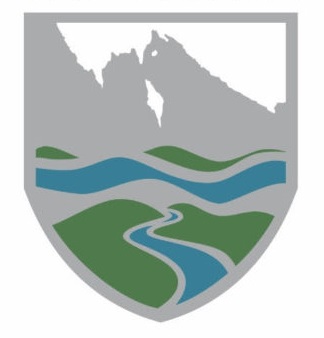 OPŠTINA GUSINJE    LOKALNI AKCIONI PLAN ZA MLADE 2020/2021Decembar, 2019 godineLokalni akcioni plan za mlade urađen je u skladu sa odrebama Zakona o mladima (,,Sl. Crne Gore”, br 025/19 i 27/19) kao i sa drugim relevantnim međunarodnim dokumentima koji regulišu i bave se problematikom i razvojem mladih.Gusinje kao relativno mlada Opština nije imala ranije Lokalni akcioni plan za mlade, te je shodno Zakonu o mladima (,,Sl. Crne Gore”, br 025/19 i 27/19) isti uradila za  2020/2021 godinu.U skladu sa zakonskim odredbama, opština Gusinje je pristupila donošenju  Lokalnog akcionog plana za mlade kojim su obuhvaćene različite oblasti i to :zapošljavanje, informisanost mladih, obrazovanje, aktivizam i učešće mladih u zajednici društva.U samom dokumentu obuhvaćene su i prikazane  realne situacije i potrebe sa kojima se suočavaju mladi u našoj opštini. Ovaj dokument sadrži mjere,aktivnosti, indikatore (pokazatelje) uspješnosti realizacije svih navedenih aktivnosti, kao i subjekte odgovorne za njihovu realizaciju. Sprovedena je i anketa među mladima u cilju mapiranja njihovih potreba i problema sa kojima se suočavaju u zajednici.Prema Zakonu o mladima,mladima se smatraju lica od navršenih 15 do navršenih 30 godna života te u skladu sa tim , anketa je sprovedena kod lica navedenog uzrasta. Istraživanje je bazirano na procjeni razumijevanja omladinske politike, znanju o nadležnim institucijama na nacionalnom i lokalnom nivou koje se bave mladima, ali i utvrđivanju stepena povjeranja u institucije i organizacije koje se bave mladima, kao i procjenu stavova o tome da li misle da kao indvidiualci mogu da utiču na procese donošenja odluka na lokalnom nivou. U istraživanju je učešće uzelo 100 ispitanika/ca.PredlagačPredsjednica opštineAnela ČekićNa osnovu člana 48 stav 1 tačka 8 a u vezi sa članom 67 Zakona o lokalnoj samoupravi („ Sl. list CG“ br: 02/18 i 34/19 ) , člana 85 stav 1 tačka 8, člana 93 i 86 Statuta opštine Gusinje („Sl.list CG – opštinski propisi“ br: 03/19 ), Skupština opštine Gusinje na sjednici održanoj 04.06. 2020.godine, godine donijela jeODLUKUo davanju saglasnosti na imenovanje Potpredsjednika opštine GusinjeČlan 1               Daje se saglasnost na Rješenje Predsjednice Opštine Gusinje br.002-609 od 24.02.2020.godine o imenovanju Edon Balidemaj-VSS Bachelor Bezbjednosnih studija za Potpredsjednika opštine Gusinje.              Mandat imenovanog traje koliko i mandate predsjednika/ce opštine.Član 2              Ova odluka stupa na snagu dana objavljivanja u „Službenom listu Crne Gore – opštinski propis „ .Broj : 001-14/20-5Gusinje , 04.06.2020 godine                                                            Skupština opštine Gusinje                                                                                                                                     Predsjednik Skupštine                                                                                                                                                                                                                                                            Dženadin RadončićNa osnovu člana 38 stav 1 tačka 23, Statuta Opštine Gusinje, („Sl. list CG- opštinski propisi“, br. 03/19), Skupština opštine Gusinje, na sjednici održanoj 04.06. 2020. godine, donijela jeO D L U K Uo usvajanu Izvještaja o radu Službe Skupštine opštine Gusinje za 2019 godinu  Član 1           Usvaja se Izvještaj o radu Službe Skupštine opštine Gusinje za 2019 godinu  Član 2           Ova odluka stupa na snagu osmog dana od dana objavljivanja u „Službenom listu CG – opštinski propisi“.Broj:001-14/20-6 Gusinje, 04.06. 2020. godine Skupština opštine Gusinje                                                                                                                                Predsjednik Skupštine,                                                                                                                                      Dženadin Radončić   Na osnovu člana 28 Zakona o turističkim organizacijama ( "Službeni list RCG", br. 11/4, 46/7, "Službeni list CG”, br. 73/10, 40/11,45/14, 42/17,27/19), člana 19 Odluke o osnivanju lokalne Turističke organizacije Opštine Gusinje ("Službeni list Crne Gore - opštinski propisi", br. 16/17) i člana 38 stav 1 tačka 24 Statuta opštine Gusinje (“Službeni list Crne Gore-opštinski propisi”, br.03/19), Skupština opštine Gusinje na sjednici održanoj 04.06.2020.godine donijela je:  ODLUKAo davanju saglasnosti na  Program rada i Finansijski plan Turističke organizacije opštine Gusinje za 2020.godinuČlan 1   Daje se saglasnost na Program rada i finansijski plan Turističke organizacije opštine Gusinje za 2020. godinu, broj 57/20 od 06.03.2020.godine, koji je donijela Skupština Turističke organizacije opštine Gusinje .Član 2   Ova odluka stupa na snagu osmog dana od dana objavljivanja u "Službenom Listu Crne Gore -opštinski propisi”.Broj: 001-14/20-7Gusinje, 04.06.2020.godine                        Skupština Opštine Gusinje                                                                                                                                                   Predsjednik Skupštine                                                                                                                                                     Dženadin RadončićNa osnovu člana 38 stav 1 tačka 24, Statuta Opštine Gusinje, („Sl. list CG- opštinski propisi“, br. 03/19), Skupština opštine Gusinje, na sjednici održanoj  04.06. 2020. godine, donijela jeO D L U K Uo davanju saglasnosti na Izvještaj o radu i finansijskom poslovanju za 2019 godinu DOO “Komunalne djelatnosti”-–GusinjeČlan 1           Daje se saglasnost na Izvještaj o radu i finansijskom poslovanju za 2019 godinu DOO “Komunalne djelatnosti”-Gusinje.Član 2           Ova odluka stupa na snagu osmog dana od dana objavljivanja u „Službenom listu CG – opštinski propisi“.Broj:001-14/20-8 Gusinje, 04.06.2020. godine Skupština opštine Gusinje                                                                                                                                Predsjednik Skupštine,                                                                                                                                      Dženadin RadončićIZVJEŠTAJ O RADU I FINANSIJSKOM POSLOVANJUDOO “KOMUNALNE DJELATNOSTI” GUSINJEZA 2019.GODINUGusinje, Mart 2020. godineIZVJEŠTAJ O RADUDOO “KOMUNALNE DJELATNOSTI” GUSINJEZA 2019.GODINUPočetak godine obilježava kontinuirano sakupljanje komunalnog otpada sa cijele teritorije opštine Gusinje, shodno već utvrđenom rasporedu. Isti već drugu godinu pokazuje da je adekvatan potrebama naših građana. Čišćenje je organizovano na način da se obavlja svakim danom, osim Subote. Naš imperativ je da se čistoća  podigne na veći nivo, pa je shodno tome rasporedom predviđeno da se čaršija  čisti svaki dan.Takođe, na samom početku godine nastavili smo sa naplatom pijačnih usluga, što se i nastavilo tokom cijele 2019.godine. Akcenat je stavljen na što većoj efikasnosti naplate pijačnih usluga, što je rezultiralo i većom naplatom u odnosu na 2018.godinu. Shodno našim kapacitetima omogućavali smo svim prodavcima da izlažu svoju robu i proizvode koristeći naše tezge i pijačni prostor.Početak žimske sezone dočekan je sa  već postojećom mehanizacijom i to:Autosmećara VOLVO 240Utovarna lopata RD – 180Unimog 406Traktor 50 TKZimu smo dočekali sa mehanizacijom koja je bila u losem stanju, pa smo danonoćno radili na ospobljavanju i redovnom održavanju  iste kako bi redovno čistili snijeg. Znajući da sa raspoloživom mehanizacijom dugoročno nećemo moći adetkvatno odgovorit poslu, iskoristili smo mogućnost da relevantnim institucijama predočimo naše stanje. Zahvaljujući podršći, a prije svega razumijevanju od strane Vlade Crne Gore i opštine Gusinje, obezbijeđena su nam sredstva za nabavku snjegošistača. Već polovinom Marta 2019.godine izvršili smo nabavku istog i redovno smo čitili snijeg. Riješili smo goruću problem sa zimskim održavanjem puteva za građane Dosuđa-Zagrađa i Vusanja. Na ovaj način poboljšali smo naše kapacitete i stvorili uslove da čistimo cijelu teritoriju opštine Gusinje, što ranije nije bio slučaj.Činjenica je da su sva registrovana Društva u Crnoj Gori, a i naše poreski obveznici, kao odgovorno lice smatrao sam da je potrebno da se provjeri naše poslovanje od strane Poreske uprave. Shodno tome samoinicijativno sam uputio zahtjev Poreskoj upravi da dodje u naše Društvo i izvrši kontrolu našeg poslovanja. Poreska uprava je postupila po zahtjevu i izvršila detaljnu kontrolu našeg poslovanja za 2017, 2018. i 2019- (Januar, Februar i Mart). Tokom kontrole nije zabilježena ni jedna nepravilnost u našem poslovanju.S obzirom da naše Društvo ne posjeduje elektronsku bazu i šemu vodovodne mreže uključili smo se u realizaciju projekta koji će nam stvoriti bolje i lakše uslove za rad na trerenu, a prije svega tačnu evidenciju o vodovodnoj mreži. Uključili smo se u projekat pod nazivom “Upravljanje infrastrukturnim sredstvima – Savetodavne usluge vodovodnim preduzećima iz jugoistočne Evrope” koji je u organizaciji GIZ-a, Hydro-Comp Enterprises-a sa Kipra i Udruženje za tehnologiju voda i sanitarno inženjerstvo – UTVSI Srbija, a koji okuplja sva vodovodna preduzeća koja nemaju gore navedenu šemu za vodovodnu mrežu iz Srbije, Severne Makedonije, Crne Gore i Bosne i Hercegovine. Predstavnici vodovodnih preduzeća iz Crne Gore koji su učestvovali na obukama su iz Gusinja, Plava, Berana, Rožaja i Danilovgrada.Tokom izvještajnog perioda radili smo na stvaranju uslova kako bi uspješno započeli realizaciju projekta. Mjesto za održavanje obuke zaposlenih iz vodovodnih preduzeća je u Beogradu. Tokom godine više puta smo boravili u Beogradu na zakazanim obukama, koje su trajale po 3 dana.  Iste smo uspješno završavali i dobili sertifikate da smo stručno osposobljeni da radimo na unošenju elektronske baze podataka.Vjerujemo da ćemo uspješno završit ovaj projekat i konačno imati pravu sliku o vodovodnoj mreži koja će služit generacijama u obavljanju svojih poslova i radnih zadataka.Već od samog početka i tokom 2019.godine redovno je vršeno hlorisanje i kontrola ispravnosti vode za piće od strane Instituta za javno zdravlje iz Podgorice. Svi izvještaji o ispravnosti vode za 2019.godinu izdati od strane Instituta za Javno zdravlje ukazuju da je voda za piće ispravna. Po drugi put realizovali smo Program stručnog osposobljavanja za lica sa stečenim visokim obrazovanjem  sa Upravom za kadrove Crne Gore. Tokom 2019.godine u  Društvu  stručno se  osposobilo 3 pripravnika.Zbog djelatnosti i opisa posla sa kojim se bavimo ostvarena je saradnja sa Uniqa osiguranjem, pa smo osigurali naše radnike. Redovno smo  mjesečno izdavali i dostavljali račune za komunalne usluge fizičkim i pravnim licima.Takođe, tokom cijele godine smo postupali po zahtjevima naših građana koji se odnose na saniranje kvarova, zamjene neispravnih vodomjera i brojčanika.Trudeći se da podignemo kvaliteta naših usluga na što veći nivo i vodeći računa o našim građanima redovno smo objavljivali obavještenja o isključenju vode radi saniranja kvara na vodovodnoj mreži.Ova praksa o obavještenju o isključenju vode se nastavila i uvijek je dan prije postavljano obavještenje na sajtu naše opštine, i u gradu na vidnim mjestima. Par iznenadnih pucanja na glavnoj vodovodnoj cijevi je rezultiralo vanredna i hitna isključenje vode , radi saniranja kvara kako ne bi došlo do većih posledica na vodovodnom sistemu.Činjenica je da su naše aktivnosti dale rezultata i tokom godine nismo imali “divljih” deponija. Pojačane aktivnosti na sakupljanju komunalnog otpada u mjestima đe su postavljeni kontejneri već su rezultirale većim stepenom čistoće.Redovno smo postupali po zahtjevima građana  za priključke na Vodovodno-kanalizacionu mrežu. U Maju mjesecu izvršili smo postavljanje ležećih policajaca na ulazu u Gusinju, ulici Sarajevska i Grebajska.Tokom izveštajnog perioda prisustvovao sam sastancima, konferencijama, seminarima i okruglim stolovima koji su od velikog značaja za razmjenu iskustava sa drugim komunalnim i vodovodnim preduzećima. Iskustva koja smo stekli su uticala na naše bolje poslovanje u 2019.godini.Radilo se na saniranju kvarova kako na vodovodnoj tako i na kanalizacionoj mreži.Redovno je vršeno ručno pranje komplet čaršije, kako trotoara tako i kolovoza. Pranje smo započinjali u ranim jutarnjim časovima. U ljetnjem periodu vršilo se pranje i po 2 puta nedeljno zbog veće frekfencije zaobraćaja, a i zbog veće prisutnosti naših građana koji borave u ljetnjem periodu. Svakodnevno je vršeno metenje- ručno brisanje čaršije što dodatno podiže stepen čistoće.Kontejneri koji su se nalazili pored magistralnog puta u mjesto Martinoviće predstavljali su opasnost za naše radnike prilikom pražnjenja istih, kao i činjenicu da se na tom mjestu komunalni otpad često nalazio pored kontejnera, a nekad i rasturen po magistrali. Da bi sve to prevazišli izmjestili smo kontejnere nedaleko od tog mjesta na drugoj lokaciji.Po prvi put od našeg osnivanja, a i u istoriji Gusinja u ljetnjem periodu organizovali smo košenje  trave u svim ulicama, i košenje trave na turističkim lokalitetima što je za rezultat imalo ljepši i bolji ambijent boravka u Gusinju kako naših građana, tako i turista koji sve više posjećuju našu opštinu.Već drugu godinu naše Društvo uspješno realizuje projekat Javnog rada Neka bude čisto za 2019.godinu zaključivanjem Sporazuma za jednog radnika koji je radio 5 mjeseci u okviru navedenog projekta. Sredstva za zaradu radnika su obezbijedili potpisnici sporazuma. Redovno je isplaćivana plata za radnika,kao i porezi i doprinosi.Kako se približavalo vrijeme za registraciju autosmećare VOLVO 240, radilo se na otklanjanju određenih nedostaka i servisiranju kako bi vozilo bilo spremno za tehnički pregled. Da nam je na prvom mjestu odgovornost i bezbjednost pokazuje činjenica da je uspješno izvršena registracija vozila. To daje dodatnu sigurnost kako našim radnicima tako i građanima da je vozilo tehnički ispravno.Tokom izvještajnog perioda i dalje se vodio sudski proces oko deponije, a koji se odnosi na privremenu mjeru i utvrđivanje prava svojine. Redovno smo pratili sve rokove oko pomenutih procesa i koristili sva pravna sredstva koja su išla u našu korist. Do kraja 2019.godine nijesu okončani navedeni sudski procesi u vezi deponije.Uspješnost realizacije projekata od javnog interesa zaokružujemo realizacijom još jednog projekta, đe smo zaključili Ugovor o izvršenju kazne rada u Javnom interesu za jednog radnika sa Ministarstvom pravde-Direkcija za izvršenje krivičnih sankcija.Centar čaršije i dio ulica posjeduju i atmosfersku kanalizaciju. Shodno tome i dolasku jesenjeg perioda koji obično obilježava veće padavine u vidu kiše sve atmosferske šahte su očišćene. Još jednom smo iskoristili priliku za prijavu poslodavca prema Upravi za kadrove za lica sa stečenim visokim obrazovanjem i izrazili potrebu da se određen broj pripravnika stručno osposobljava u našem Društvu.Najveći problem našeg Društva, a prije svega naših građana je bio nedostatak vode u ljetnjem periodu, kao i dotrajali i neispravni glavni vodovodni ventili. Ovaj problem datira godinama unazad, koji iziskuje prije svega velika finansijska sredstva. Pored finansijskih sredstava potrebno je znanje i iskustvo, adekvatan material i alati kako bi se ovaj problem riješio, a prije svega ozbiljan i odgovoran pristup za rješavanje ovog problema. Da ovaj gorući problem nije lako riješiti pokazuje i to da DOO”Komunalne djelatnosti” Plav, koje je tad gazdovalo vodovodnom mrežom u Gusinju, nije imalo kapaciteta da isti riješi.S obzirom da je voda najosnovnija namirnica za život, čvrsto smo odlučili da ovaj problem riješimo. Započeli smo terensku kontrolu vodovodne mreže i identifikovali sve dotrajale i neispravne ventile koji su pustali veliku količinu vode.Izvršili smo nabavku svih potrebnih ventila sa pratećim elementima i započeli svakodnevno mukotrpne aktivnosti na zamjeni istih. Odgovornost, odlučnost i volja da promijenimo stanje vodosnabdijevanja u našoj opštini bio je imperativ za nas. Nakon 2 mjeseca svakodnevnog rada smanjili smo gubitke vode toliko da po prvi put poslije nekoliko godina u Gusinju u najkritičnijem periodu ljetnje sezone NEMAMO RESTRIKCIJE vode.Konačno sa ovim smo i napravili zoniranje po reonima za isključenje vode, prilikom intervencija na mreži. Benefite ovog posla već su prvog narednog dana nakon završetka, osjetili naši građani. Stvoreni su uslovi da konačno u Gusinju imamo redovno vodosnabdijevanje vodom za piće s jedne strane, a sa druge strane da prilikom intervencija na mreži Gusinje nikad ne ostaje komplet bez vode. Redovno je vršena kontrola i čišćenje bazena za vodu, prelivnog bazena, vodoizvorišta i cijevi na vodovodnoj mreži. .Obezbijedili smo HTZ opremu za radnike.Krajem godine uputili smo opomene pred utuženje svim fizičkim i pravnim licima što je rezultiralo boljoj naplati. Iz godine u godinu trudimo se da naše komunalne usluge pružamo što kvalitetnije. Rezultat odgovornog vođenja poslovanja našeg Društva ogleda se u činjenici da imamo znatno veći stepen ukupog prometa u odnosu na 2018.godinu.Takođe pred zimu su uklonjeni ležeći policajci kako se isti nebi oštetili prilikom čišćenja snijega.Radilo se na servisiranju raspoložive mehanizacije i ista je pripremljena i spremno dočekala zimu. Aktivnosti na čišćenju snijega su se odvijale po planu, pa je čišćenje snijega uvijek započeto u ranim jutarnjim časovima. Radnici su predano i odgovorno čistili snijeg na cijeloj teritoriji opštine Gusinje bez bilo kakve selekcije. Pored grada i svih ulica u Gusinju, čišćeni su svi putni pravci koji vode prema: Kruševo – Višnjevo, Koljenoviće, Vusanje, Alipašini izvori, Dragije, Dolja, Grnčar, Begluci, Dosuđe – Zagrađe. Saradnja sa opštinom Gusinje je na visokom i zadovoljavajućem nivou pa smo zajedno nastavili saradnju u obezbeđivanju određene specijalne mehanizacije za naše Društvo i na taj način stvorili bolje uslove za rad i podizanje kvaliteta života našim građanima.Da opština Gusinje vodi računa o našem Društvu, a prije svega o potrebama njenih građana pokazuje i činjenica da je realizovala projekat “Uvođenje održivog upravljanja otpadom” (BinS) u dijelu koji se odnosi na nabavku specijalnog vozila - autosmećara, i istu nam 27.09.2019.godine zvanično predala na korišćenje. Nabavka ovog specijalnog vozila je neprocjenjive vrijednosti jer već sad smo stvorili uslove za nesmetano i redovno sakupljanje komunalnog otpada, a da pritom ne strahujemo da će se mehanizacija zakazati.Sagledavajući objektivno naše stanje sa raspoloživom mehanizacijom smatrali smo da je potrebno da zaokružimo cjelinu i funkciju snjegočistača koji smo već dobili, te da je potrebno izvršit nabavku posipača soli za nasipanje lokalnih puteva. Uputili smo zahtjev opštini Gusinje za nabavku istog jer su naša finansijska sredstva u tom trenutku bila skromna i nisu nam omogućavala nabavku istog. Opština Gusinje je razmotrila naš zahtjev i prepoznala potrebu i suštinsku vrijednost za naše funkcionisanje, a prije svega za potrebe naših građana i izvršila nabavku posipača soli.Izvještajni period je obilježen činjenicom da od Septembra pa do kraja 2019.godine u zgradi đe su smještene naše kancelarije nismo imali električne energije. Čak ni to nas nije pokolebalo da predano i odgovorno radimo.Pored svih poteškoća, a shodno našim kapacitetima, možemo slobodno reći da smo  uspješno realizovali poslovnu 2019.godinu. Nastavili smo izgradnju i osnaživanje naših kapaciteta na zdravim i čvrstim temeljima našeg Društva. Izmirene su sve plate za radnike, uplaćeni porezi i doprinosi, isplaćene su naknade Odboru direktora za 2019.godinu i nemamo dugovanja prema dobavljačima. Za naše poslovanje na osnovu uspostavljenih GQA kriterijuma sertifikacije, ispunjenjem definisanih standarda kontinuiteta i pouzdanosti u poslovanju dodijeljen nam je BRONZANI SERTIFIKAT  za 2 godine poslovanja i 2 godine rada bez blokade računa, od strane Global Quality Award.Na kraju 2019.godine izvršili smo nabavku najpotrebnijih alata i mašina koji su nam potrebni za nesmetano funkcionisanje.Sada slobodno možemo reći da je naše Društvo solidno opremljeno sa mehanizacijom i opremom koja će u narednom periodu omogućiti lakše obavljanje poslova, a što je najbitnije služit će našim građanima.Na kraju Izvještaja o radu za 2019.godinu rezime oko intervencija i aktivnosti našeg Društva.Priključci na Vodovodno-Kanalizacionu mrežu (plaćeni prema našem Društvu): 2Priključci na Vodovodnu mrežu (plaćeni prema našem Društvu): 17Otklonjeni kvarovi na  Vodovodnoj mreži : 25Otklonjeni kvarovi na Kanalizacionoj mreži : 1Otklanjanje kvara na atmosferskoj mreži: 1Zamjena brojčanika na vodomjeru: 10Zamjena vodomjera po zahtjevu stranke: 14Zamjena stakla na vodomjeru po zahtjevu stranke : 1Utvrđivanje stvarne kvadrature : 1Otklanjanje kvara na hlorinatorskoj stanici : 1Redovna obavještenja o isključenju vode : 17Provjera ispravnosti vodomjera : 1Čišćenje bazena za vodu : 1Kontrola i čišćenje prelivnog bazena (prelivna komora) : 1Čišćenje atmosferskih šahti : 12Izgradnja – rekonstrukcija šahte : 4Postavljanje i uklanjanje ležećih policajaca : 2Premještanje vodomjera po zahtjevu stranke: 1Betoniranje ivičnjaka: 1Posebno su urađeni svi zapisnici za svaku od gore navedenih aktivnosti.                                                                                                                                                            IZVRŠNI DIREKTOR                                                                                                                                         Demir Bajrović   IZVJEŠTAJ O FINANSIJSKOM POSLOVANJU DOO “KOMUNALNE DJELATNOSTI” GUSINJE ZA 2019.GODINUTabelarni prikaz finansijskog izvještaja za 2019.god.DOO “Komunalne djelatnosti” Gusinje, poslovnu 2019.godinu okončalo je pozitivnim  finansijskim rezultatom od 5910,40 eura.Za poslovnu 2019.godinu  Društvo ima sledeća potraživanja od kupaca za usluge:		POTRAŽIVANJE DRUŠTVA OD OPŠTINE GUSINJE IZ 2018. GODINE                                                                                                                                                      IZVRŠNI DIREKTOR                               Demir Bajrović  Na osnovu člana 38 stav 1 tačka 24, Statuta Opštine Gusinje, („Sl. list CG- opštinski propisi“, br. 03/19), Skupština opštine Gusinje, na sjednici održanoj 04.06. 2020. godine, donijela jeO D L U K Uo davanju saglasnosti na Izvještaj o radu i finansijskom poslovanju za 2019 godinu JU Centar za kulturu –GusinjeČlan 1           Daje se saglasnost na Izvještaj o radu i finansijskom poslovanju za 2019 godinu JU Centar za kulturu -Gusinje.Član 2           Ova odluka stupa na snagu osmog dana od dana objavljivanja u „Službenom listu CG – opštinski propisi“.Broj:001-14/-20-9 Gusinje,04.06. 2020. godine Skupština opštine Gusinje                                                                                                                                Predsjednik Skupštine,                                                                                                                                      Dženadin RadončićNa osnovu člana 38 stav 1 tačka 24, Statuta Opštine Gusinje, („Sl. list CG- opštinski propisi“, br. 03/19), Skupština opštine Gusinje, na sjednici održanoj 04.06. 2020. godine, donijela jeO D L U K Uo davanju saglasnosti na Izvještaj o radu i finansijskom poslovanju za 2019 godinu  “Turističke organizacije”-–GusinjeČlan 1           Daje se saglasnost na Izvještaj o radu i finansijskom poslovanju za 2019 godinu “Turističke organizacije”-–Gusinje.Član 2           Ova odluka stupa na snagu osmog dana od dana objavljivanja u „Službenom listu CG – opštinski propisi“.Broj:001-14/20-10 Gusinje, 04.06. 2020. godine Skupština opštine Gusinje                                                                                                                                Predsjednik Skupštine,                                                                                                                                      Dženadin RadončićNa osnovu člana 58 stav 1 tačka 2 , člana 38 stav 1 tačka 2 Zakona o lokalnoj samoupravi  („Sl.list CG“ br. 002/18, 034/19, 038/20), člana 7 stav 2 Zakona o zaštiti stanovništva od zaraznih bolesti (“Sl.list CG” br. 12/18), i člana  i  38 Statuta opštine Gusinje (“Sl.list CG” – opštinski propisi br.3/19) Skupština opštine Gusinje, na sjednici održanoj dana 04.06.2020 god. donosi:ODLUKU
o ekonomskim mjerama za pomoć privrednim subjektima i građanima opštine Gusinje nastale usled epidemije koronavirusaČlan 1Usvaja se Odluka o Ekonomskim mjerama, za pomoć privrednim subjektima i građanima  opštine Gusinje uzrokovane epidemijom koronavirusa.Član 2Sastavni dio ove Odluke je set Ekonomskih i socijalnih mjera koje imaju za cilj ublažavanje posljedica epidemije privrednim subjetima i građanima opštine Gusinje na što bržem prevazilaženju socio-ekonomske krize. Član 3Ova Odluka stupa na snagu osmog dana od dana objavljivanja u “Službeni list CG” – opštinski propisi.Broj: 001- 14/20-11                                                              
Gusinje,04.06.2020.godine                                                                                              Predsjednik Skupštine                                                                                                           Dženadin RadončićSET EKONOMSKIH MJERA ZA POMOĆ PRIVREDNIM SUBJEKTIMA I STANOVNICIMA OPŠTINE GUSINJE USLJED EPIDEMIJE KORONAVIRUSAEkonomske mjere, odnose se na sledeće:Oslobađanje svih preduzetnika i pravnih lica, plaćanja naknade za zakup javnih površina za 2020.godinu;Oslobađanje svih preduzetnika i pravnih lica plaćanja naknade za pristup komercijalnim objektima sa opštinskih puteva za 2020.godinu;Oslobađanje plaćanja članskog doprinosa, Turističkoj organizaciji turističkih, ugostiteljskih i s turizmom neposredno povezanih djelatnosti na teritoriji opštine Gusinje  za 2020.godinu;Oslobađanje plaćanja poreza na poljoprivredno zemljište u iznosu od 50% za sve građane sa teritorije opštine Gusinje za 2020.godinu;Oslobađanje plaćanja naknade za isticanje reklamnih panoa i bilborda svih preduzetnika i pravnih lica s teritorije opštine Gusinje u 2020.godini;Obustavljanje prinudne naplate za sva fizička i pravna lica po osnovu poreza na nepokretnosti na teritoriji opštine Gusinje, počev od 01.05.2020. do 01.08.2020.godine;Opština Gusinje subvencionisaće DOO „Komunalne djelatnosti“  Gusinje za sve usluge,  za sva fizička lica, preduzetnike kao i pravna lica u iznosu 50 odsto počev od 01.05.2020. do 01.08.2020.godineOdlaže se plaćanje prireza porezu na dohodak fizičkih lica, počev od 01.05.2020. do 01.08.2020.godine.STAROSTUKUPNOUkupno40270-42165-927810-1435415-1932820-2427225-2923930-3425735-3922740-4428445-4931150-5428855-5922860-6418565-6914470-7417275+244PolBroj stanovnikaMuško2039Žensko1988Ukupno 4027
R. B                 SPORTSKA GRANA1                     FUDBAL (M)2                    KOŠARKA (M)3                    ODBOJKA (Ž)R. BNAZIV KLUBAMŽBR. ČLANOVABR. TRENERA1Fudblaski Klub ''Gusinje'60-6022Košarkaški Klub ''Stršljen''40-4013Odbojkaški klub ''Grebaje''-20202KOŠARKA1KK ''STRŠLJEN''(ima i mlađe kategorije)II liga – Sjeverna regija Crne GoreODBOJKA2OŽK ''GREBAJE''(ima i mlađe kategorije)II liga Crne GoreFUDBAL3FUDBALSKI KLUB ''GUSINJE'' (ima mlađe kategorije)PODSAVEZ Crne GoreREDNI BROJ                                                       NAZIV ŠKOLE1.JU OŠ ''Džafer Nikočević''R.BNAZIV ŠKOLA FISKULTURNE SALE OTVORENI TERENI1.OSNOVNA ŠKOLA ,,DŽAFER NIKOČEVIĆ”U lošem stanjuZadovoljavajuće stanje AKTIVNOSTIINDIKATORINOSIOCIAKTIVNOSTIVRIJEME REALIZACIJE1.1. Uspostavljanje Registra za sport kroz raspisivanje javnog poziva za dostavljanje podataka sportskih organizacija (sportskih klubova,školskih sportskih društava i sportsko reakreativnih organizacija)-uspostavljen Registar za sport kod nadležnog organa za sport- opština Gusinje organ nadležan za sport -sportske organizacije I kvartal 20201.2.Donosenje akata kojim se uredjuju nacin, postupak i kriterijumi za dodjelu sredstava, kao i za kontrolu realizacije programa rada i utrosenih sredstavadonesena Odluka formirana komisija- opština Gusinje organ nadležan za sportI kvartal 20201.3.Informisati sportskе оrganizacije i klubove o usaglašavanju akata sa Zakonom i Strategijom-informisani sportski radnici -održane info sesije- opština Gusinje organ nadležan za sport -sportske organizacijeI kvartal 2020AKTIVNOSTIINDIKATORINOSIOCI AKTIVNOSTIVRIJEME REALIZACIJE2.1. Edukacija djece i učenika o važnosti bavljenja fizičkim vježbanjem kroz sport i rekreaciju-edukovani učenici u osnovnim ,srednjim školama -održana predavanja- opština Gusinje organ nadležan za sport -školekontinuirano u toku školske godineAKTIVNOSTIINDIKATORINOSIOCI AKTIVNOSTIVRIJEME REALIZACIJE3.1. Podrška sportskim organizacijama kroz raspisivanje konkursa za finansiranje kome je osnivač Opština i sufinansiranje čiji osnivač nije Opština.-objavljen konkurs -donijeta odluka o finanasiranju I sufinansiranju- opština Gusinje organ nadležan za sportI kvartal 20203.2. Edukacija građana o važnosti bavljenja sportskim aktivnostima kroz seminare, predavanja-održane edukacije -edukovano dovoljan broj građana - opština Gusinje organ nadležan za sport -školekontinuiranoAKTIVNOSTIINDIKATORINOSIOCI AKTIVNOSTIVRIJEME REALIZACIJE4.1 Podsticanje naučno istraživačkih radova u oblasti sporta I zdravstvene zaštite u oblasti sportaOrganizovati predavanja I okrugle stolove sa ciljem podsticanja naučno istraživačkog rada- opština GusinjekontinuiranoAKTIVNOSTIINDIKATORINOSIOCI AKTIVNOSTIVRIJEME REALIZACIJE5.1. Podržati učešće sportista na regionalnim, medjunarodnim I drugim takmičenjimaPodržano učešće u ligaškim takmičenjima- opština Gusinje organ nadležan za sport -sportske organizacijekontinuirano5.2.Davanje podrške za ostvarivanje I omasovljavanje klubova, sportskih društava uključenjem što većeg broja učesnika takmičenjaData logistička podrška za realizaciju plana I programa, kao I stručna pomoć u vidu predloga, sugestija Realizovana je aktivnost koja ima za cilj popularizaciju I omasovljavanje sporta na lokalnom nivou- opština Gusinje organ nadležan za sport -FK ,, Gusinje,,-KK,, Stršljen,,- OK,,Grebaje,,kontinuirano5.3 Organizovanje sportskih manifestacija I turnira u raznim gradovima-Obezbijediti da na svim takmičenjima medjuopstinskog takmičenja da sportisti nose simbol opštine Gusinje dajući I jačajući osjećaj pripadnosi gradu -Obezbijediti finansijsku pomoć za realizaciju manifestacija od opšteg zančaja- opština Gusinje organ nadležan za sport -sportski klubovi  -organizatori sportskih takmičenjaI kvartal 2020AKTIVNOSTIINDIKATORI      NOSIOCI AKTIVNOSTIVRIJEME REALIZACIJE6.1. Podrška zdrstvenoj zaštiti sportista u sportskim organizacijamaobuhvaćene sve sportske organizacije-ministarstvo zdravlja -opština Gusinje -sportske organizacijekontinuirano6.2. Organizovati info sesije o negativnom uticaju nedozvoljenih sredstava u sportu na zdravlje sportiste/rekreativca- organizovano sesija -edukovano dovoljan broj građana (djeca u školama , sportisti, rekreativci)opština Gusinje organ nadležan za sport -sportske organizacijekontinuirano6.3. Upoznavanje sportskih klubova na lokalnom nivou sa WADA pravilima i njihovom primjenom-upoznati sportski klubovi na lokalnom nivou o WADA pravilima i načinu praćenja -edukovani sportski radnici- opština Gusinje organ nadležan za sport -sportske organizacijekontinuiranoAKTIVNOSTIINDIKATORINOSIOCI AKTIVNOSTIVRIJEME REALIZACIJE7.1. Ulaganje u rekonstrukciju, adaptaciju, opremanje I održavanje sportskih objekataIznos opredijeljenih sredstava- opština Gusinje - Direkcija javnih radovakontinuirano7.2. Ulaganje u izradu projektih dokumentacija za nove sportske objekteIznos opredijeljenih sredstava- opština GusinjekontinuiranoKLJUČNI ISHOD A: MLADI OSTVARUJU EKONOMSKU I SOCIJALNU SIGURNOST KROZ OLAKŠAN PRISTUP TRŽIŠTU RADA I STICANJE ZAPOSLENJAKLJUČNI ISHOD A: MLADI OSTVARUJU EKONOMSKU I SOCIJALNU SIGURNOST KROZ OLAKŠAN PRISTUP TRŽIŠTU RADA I STICANJE ZAPOSLENJAKLJUČNI ISHOD A: MLADI OSTVARUJU EKONOMSKU I SOCIJALNU SIGURNOST KROZ OLAKŠAN PRISTUP TRŽIŠTU RADA I STICANJE ZAPOSLENJAKLJUČNI ISHOD A: MLADI OSTVARUJU EKONOMSKU I SOCIJALNU SIGURNOST KROZ OLAKŠAN PRISTUP TRŽIŠTU RADA I STICANJE ZAPOSLENJAKLJUČNI ISHOD A: MLADI OSTVARUJU EKONOMSKU I SOCIJALNU SIGURNOST KROZ OLAKŠAN PRISTUP TRŽIŠTU RADA I STICANJE ZAPOSLENJAMjera Aktivnost Pokazatelj uspjeha Odgovorni za realizacijuBudžet A1.Podsticanje zapošljavanja mladih-Organizovanje tribina i radionica, -štampanje edukativnog materijal (flajeri, posteri, brošure...)-Održana minimum jedna tribina-Održana minimum jedna radionica- Odštampano minimum 60 flajera Zaposleno pet mladih -Opština Gusinje-Mediji-ZZZCG-Preduzetnici-Redovni budžet/i institucija-DonatoriA2.Otklanjanje barijera za pristup tržištu svim mladimaOrganizovanj obuka, kurseva, organizovanje posjeta mladih sajmovima na temu zapošljavanje.Organizovanje sekcija u školama o preduzetništvu . -Najmanje jedna  posjeta sajmovima koji se organizuju na godišnjem nivou.-Organizovanje minimum jedne sekcije  mjesečno. -Opština Gusinje u saradnji sa organizatorima sajmova-ZZZCG-lokalna samouprava u saradnji sa školom--Redovni budžet/i institucija-DonatoriA3.Zaštita od diskriminacije pri zapošljavanju mladih -Organizovanje tribine i  radionica, štampanje edukativnog materijala ( flajeri i brošure) za nezaposlene i preduzetnike-Održana minimum jedna tribina-Održane minimu dvije radionice- Ukljućeno minimum 40 mladih-Opština Gusinje-ZZZCG-Preduzetnici-Redovni budžet/i institucija-Projekti -DonatoriKLJUČNI ISHOD B: MLADI IMAJU PRISTUP KVALITETNOM OBRAZOVANJUKLJUČNI ISHOD B: MLADI IMAJU PRISTUP KVALITETNOM OBRAZOVANJUKLJUČNI ISHOD B: MLADI IMAJU PRISTUP KVALITETNOM OBRAZOVANJUKLJUČNI ISHOD B: MLADI IMAJU PRISTUP KVALITETNOM OBRAZOVANJUKLJUČNI ISHOD B: MLADI IMAJU PRISTUP KVALITETNOM OBRAZOVANJUMjera Aktivnost Pokazatelj uspjeha Odgovorni za realizacijuBudžet B1.Podrška sticanju  visokog obrazovanja mladih-Dodjeljivanje studentskih stipendija- Dodjeljivanje studentske nagrade-Najmanje šest stipendiranih studenata- Najmanje šest nagrađenih studenata-Opština Gusinje-Redovni budžet/i institucija-Projekti-DonatoriB2.Podržati i razvijati programe neformalnog obrazovanja-Organizovanje različitih kurseva i  obuka  stranih jezika -Najmanje dva  programa neformalnog obrazovanja (kursevi, obuke, radionice)-Najmanje 15 učesnika- minimum 6 redovnih studenata               -Opština Gusinje-Škola-Mediji-NVO-Redovni budžet/i institucija-Projekti-DonatoriB3.Prevencija i smanjenje ranog napuštanja škole-Uspostaviti sistem podrške učenicima koji ne postižu dobre rezultate u nastavi-U program vršnjačke podrške uključiti minimum 20 učenika godišnje. - Smanjen procenat mladih koji napuštaju škole-Škole- NVO- Redovni budžet/i institucija- Projekti- DonatoriKLJUČNI ISHOD C: MLADI SU AKTIVNI GRAĐANI, UKLJUČENI, MOTIVISANI, PROAKTIVNI I UČESTVUJU U PROCESIMA DONOŠENJA ODLUKA, RAZVOJA ZAJEDNICE, U KREIRANJU POLITIKA I NJIHOVOM SPROVOĐENJUKLJUČNI ISHOD C: MLADI SU AKTIVNI GRAĐANI, UKLJUČENI, MOTIVISANI, PROAKTIVNI I UČESTVUJU U PROCESIMA DONOŠENJA ODLUKA, RAZVOJA ZAJEDNICE, U KREIRANJU POLITIKA I NJIHOVOM SPROVOĐENJUKLJUČNI ISHOD C: MLADI SU AKTIVNI GRAĐANI, UKLJUČENI, MOTIVISANI, PROAKTIVNI I UČESTVUJU U PROCESIMA DONOŠENJA ODLUKA, RAZVOJA ZAJEDNICE, U KREIRANJU POLITIKA I NJIHOVOM SPROVOĐENJUKLJUČNI ISHOD C: MLADI SU AKTIVNI GRAĐANI, UKLJUČENI, MOTIVISANI, PROAKTIVNI I UČESTVUJU U PROCESIMA DONOŠENJA ODLUKA, RAZVOJA ZAJEDNICE, U KREIRANJU POLITIKA I NJIHOVOM SPROVOĐENJUKLJUČNI ISHOD C: MLADI SU AKTIVNI GRAĐANI, UKLJUČENI, MOTIVISANI, PROAKTIVNI I UČESTVUJU U PROCESIMA DONOŠENJA ODLUKA, RAZVOJA ZAJEDNICE, U KREIRANJU POLITIKA I NJIHOVOM SPROVOĐENJUMjera Aktivnost Pokazatelj uspjeha Odgovorni za realizacijuBudžet C1.Promocija omladinske  mobilnosti i aktivizma- Posredovanje u dobijanju Evropske omladinske  kartice (EYCA) koja omogućava mladima uzrasta 15 – 29 godina  da koriste preko 100 popusta u Crnoj Gori i preko 50.000 popusta u čitavoj Evropi-Broj prijavljenih mladih za dobijanje kartice-Broj izdatih kartica-Opština Gusinje-Redovni budžet/i institucija-Projekti-DonatoriC2.Unaprijediti mobilnost mladih Organizovanje izleta, ekskurzije, posjete znamenitim mjestima -Organizovan izlet,ekskurzija ili posjeta znamenitim mjestima-Najmanje 25 učesnika-Opština Gusinje-Škole-NVO-Redovni budžet/i institucija-DonatoriC3.Povećanje informisanosti mladih o ljudskim pravima-Organizovanje tribine, radionice, seminari, emisije o ljudskim pravima-Izrada propagandnog materijala o ljudskim pravima-Organizovana najmanje jedna tribina, radionica ili radio emisija -Urađen propagandni materijal (flajeri, brošure)-Najmanje 15 učesnika-Opština Gusinje-Zaštitnik ljudskih prava i sloboda-NVO-Mediji-Redovni budžet/i institucija-Projekti-DonatoriC4.Osnivanje Omladinskog servisa-Osnovati Omladinski klub-Osnovan Omladinski klub-Opština Gusinje-Ministarstvo sporta i mladih- Redovni budžet/i institucijaKLJUČNI ISHOD D: MLADI SU DOBROG ZDRAVLJA, BEZBJEDNI, IMAJU PRISTUP ADEKVATNOM SISTEMU PODRŠKE ZA TRANZICIJU U ODRASLO DOBA I SAMOREALIZACIJU, SAMOSVJESNI SU, INOVATIVNI, POKAZUJU INICIJATIVU I PRIHVATAJU RAZLIČITOSTIKLJUČNI ISHOD D: MLADI SU DOBROG ZDRAVLJA, BEZBJEDNI, IMAJU PRISTUP ADEKVATNOM SISTEMU PODRŠKE ZA TRANZICIJU U ODRASLO DOBA I SAMOREALIZACIJU, SAMOSVJESNI SU, INOVATIVNI, POKAZUJU INICIJATIVU I PRIHVATAJU RAZLIČITOSTIKLJUČNI ISHOD D: MLADI SU DOBROG ZDRAVLJA, BEZBJEDNI, IMAJU PRISTUP ADEKVATNOM SISTEMU PODRŠKE ZA TRANZICIJU U ODRASLO DOBA I SAMOREALIZACIJU, SAMOSVJESNI SU, INOVATIVNI, POKAZUJU INICIJATIVU I PRIHVATAJU RAZLIČITOSTIKLJUČNI ISHOD D: MLADI SU DOBROG ZDRAVLJA, BEZBJEDNI, IMAJU PRISTUP ADEKVATNOM SISTEMU PODRŠKE ZA TRANZICIJU U ODRASLO DOBA I SAMOREALIZACIJU, SAMOSVJESNI SU, INOVATIVNI, POKAZUJU INICIJATIVU I PRIHVATAJU RAZLIČITOSTIKLJUČNI ISHOD D: MLADI SU DOBROG ZDRAVLJA, BEZBJEDNI, IMAJU PRISTUP ADEKVATNOM SISTEMU PODRŠKE ZA TRANZICIJU U ODRASLO DOBA I SAMOREALIZACIJU, SAMOSVJESNI SU, INOVATIVNI, POKAZUJU INICIJATIVU I PRIHVATAJU RAZLIČITOSTIMjera Aktivnost Pokazatelj uspjeha Odgovorni za realizacijuBudžet D1.Omogućiti bolju dostupnost zdravstvenog sistemaOrganizovanje prezentacija, radionica, tribina u školama, mjesnim centrima na temu dostupnosti zdravstvenog sistema-Najmanje 20 učesnika-Povećanje broja mladih korisnika u ruralnim područjima za 10%-Opština Gusinje-Dom zdravlja Plav-Fond zdravstva-Redovni budžet/i institucija -DonatoriD2.Unaprjeđenje sporta za mlade-Poboljšati uslove rada postojećih klubova (prostor, rekviziti, oprema)Najmanje 15 mladih uključeno u sportske aktivnosti-Opština Gusinje-Sportski savezi-Sportski klubovi- Redovni budžet/i institucija-DonatoriD3.Podrška formiranju sportskih školskih društava-Promovisanje značaja formiranja sportskih školskih društava-Pomoć u formiranju (materijalna, tehnička, logistička)-Formirano jedno sportsko školsko društvo-Najmanje 25 učesnika-Opština Gusinje-Škole u Gusinju-Redovni budžet/i institucija-Projekti-DonatoriD4.Razvoj omladinskog rada kao podrške  za tranziciju ka autonomiji-Podrška omladinskim projektima u Gusinju-Podrška u adaptiranju prostora za rad omladinskog servisa-Obuhvaćeno minimum 15 mladih -Opština Gusinje-Turistička organizacija-Redovni budžet/i institucija -DonatoriKLJUČNI ISHOD E: MLADI IMAJU PRISTUP KVALITETNIM KULTURNIM SADRŽAJIMA KAO KREATORI I KONZUMENTIKLJUČNI ISHOD E: MLADI IMAJU PRISTUP KVALITETNIM KULTURNIM SADRŽAJIMA KAO KREATORI I KONZUMENTIKLJUČNI ISHOD E: MLADI IMAJU PRISTUP KVALITETNIM KULTURNIM SADRŽAJIMA KAO KREATORI I KONZUMENTIKLJUČNI ISHOD E: MLADI IMAJU PRISTUP KVALITETNIM KULTURNIM SADRŽAJIMA KAO KREATORI I KONZUMENTIKLJUČNI ISHOD E: MLADI IMAJU PRISTUP KVALITETNIM KULTURNIM SADRŽAJIMA KAO KREATORI I KONZUMENTIMjera Aktivnost Pokazatelj uspjeha Odgovorni za realizacijuBudžet E1.Promocija tradicije i kulture GusinjaOrganizovanje izložba, promocija, smotri, takmičenja u izvornom stvaralaštvu mladih-Najmanje tri aktivnosti ( izložbe, promocije, smotre, takmičenja...)-Najmanje 15 učesnika-Opština Gusinje-JUCentar za kulturu Gusinje-TO Gusinje-KUD ,,Džafer Nikočević”-NVO-Redovni budžet/i institucija-Projekti-DonatoriE2.Uvođenje inovativnih kulturnih sadržaja za sve mlade-Organizovanje filmskih projekcija na otvorenom prostoru- Organizovano minimum tri projekcije- Projekcijama prisustvovalo minimum 50 mladih-Opština Gusinje-Centar za kulturu-NVO- Redovni budžet/i institucija-DonatoriKLJUČNI ISHOD F: USPOSTAVLJEN JE NORMATIVNO PRAVNI  OKVIR ZA SPROVOĐENJE OMLADINSKE POLITIKE NA LOKALNOM NIVOUKLJUČNI ISHOD F: USPOSTAVLJEN JE NORMATIVNO PRAVNI  OKVIR ZA SPROVOĐENJE OMLADINSKE POLITIKE NA LOKALNOM NIVOUKLJUČNI ISHOD F: USPOSTAVLJEN JE NORMATIVNO PRAVNI  OKVIR ZA SPROVOĐENJE OMLADINSKE POLITIKE NA LOKALNOM NIVOUKLJUČNI ISHOD F: USPOSTAVLJEN JE NORMATIVNO PRAVNI  OKVIR ZA SPROVOĐENJE OMLADINSKE POLITIKE NA LOKALNOM NIVOUKLJUČNI ISHOD F: USPOSTAVLJEN JE NORMATIVNO PRAVNI  OKVIR ZA SPROVOĐENJE OMLADINSKE POLITIKE NA LOKALNOM NIVOUMjera Aktivnost Pokazatelj uspjeha Odgovorni za realizacijuBudžet F1. Unapređenje statistike na lokalnom nivou i znanja o mladima-Sprovođenje istraživanja o položaju i potrebama mladih u Gusinje-Minimum jedno istraživanje u  dvije godine - Obuhvaćeno minimum 200 mladih istraživanjem-NVO-Redovni budžet/i institucija F2.Unapređenje međuresorske saradnje na lokalnom nivou na polju sprovođenja omladinske politike- Organizovanje sastanaka sa svim akterima koji rade sa mladima na lokalnom nivou-Organizovan minimum jedan sastanak godišnje sa predstavnicima  škola, fakulteta, Biroa rada Gusinje , MUP-om, Domom zdravljaOpština Gusinje- Redovni budžet/i institucija-DonatoriI   PRIHODISREDSTVA U  €Fizička lica44023,53Pravna lica36562,54Održavanje javnih površina – Opština58494,00Opština Gusinje – Snijeg774,54Pijačne usluge3394,00Priključci na Vodovodno-kanalizacionu mrežu4462,16Transferi od opština Gusinje-Ministarstvo18500,00Tranferi po Sporazumu Neka bude čisto 20194493,23Ostali prihodi – povraćaj sredstava272,13Ostali prihodi 407,46Sredstva prenešena iz predhodne godine (2018)632,95PRIHODI  UKUPNO:172016,54II  RASHODINabavka kancelarijskog materijala i inventara1728,47Troškovi materijala za održavanje higijene125,56Troškovi rezervnih djelova2847,49Troškovi ostalog materijala4637,36Troškovi za nabavku vozila i opreme21620,95Troškovi goriva za vozila14250,00Troškovi neto zarada za redovan rad48785,56Troškovi poreza na zarade6781,72Doprinos na teret zaposlenog17516,72Doprinosi na teret poslodavca6745,48Prirez porezu868,64Troškovi – Ugovor o djelu7287,00Troškovi poreza na ugovore356,07Troškovi naknada članovima Odbora direktora5040,00Službena putovanja2233,83Ostale naknade troškova zaposlenima1663,86Troškovi telefonskih usluga904,63Troškovi poštanskih usluga345,05Troškovi zakupa4293,57Troškovi učešća na projektima933,33Troškovi učešća u udruženju600,00Troškovi istraživanja – Analiza vode1844,90Troškovi nabavke hlora1618,47Troškovi izrade održavanja softvera759,38Troškovi reprezentacije u zemlji290,70Troškovi osiguranja zaposlenih345,56Troškovi platnog prometa u zemlji – Provizija359,33Troškovi PDV prijava6095,87Sudski troškovi1596,75Javni izvršitelj - Prinudna naplata408,52Drugi nematerijalni troškovi580,04Naknada za korišćenje voda1504,55Naknada za zaštitu voda od zagađivanja1136,78RASHODI UKUPNO:166106,14KUPCI ZA USLUGEUKUPNO ZADUŽENJE ZA 2019.GOD.UKUPNA NAPLATA ZA 2019.GOD.UKUPAN DUG ZA 2018.GOD.% NAPLATE ZA 2019.GOD.1Fizička lica57744,7644023,5313721,23762Pravna lica70713,7236562,5434151,18523Opština, Direkcija – Čišćenje snijega8414,34774,547639,80  9UKUPNO POTRAŽIVANJE DRUŠTVA  ZA 2019.GOD.      =UKUPNO POTRAŽIVANJE DRUŠTVA  ZA 2019.GOD.      =UKUPNO POTRAŽIVANJE DRUŠTVA  ZA 2019.GOD.      =55512,21KUPCI ZA USLUGEUKUPNO ZADUŽENJE ZA 2018.GOD.UKUPNA NAPLATA ZA 2018.GOD.UKUPAN DUG ZA 2018.GOD.% NAPLATE ZA 2018.GOD.1Opština, Direkcija  – Čišćenje snijega4879,2004879,200UKUPNO POTRAŽIVANJE DRUŠTVA  ZA 2018.GOD.      =        UKUPNO POTRAŽIVANJE DRUŠTVA  ZA 2018.GOD.      =        UKUPNO POTRAŽIVANJE DRUŠTVA  ZA 2018.GOD.      =        4879,20